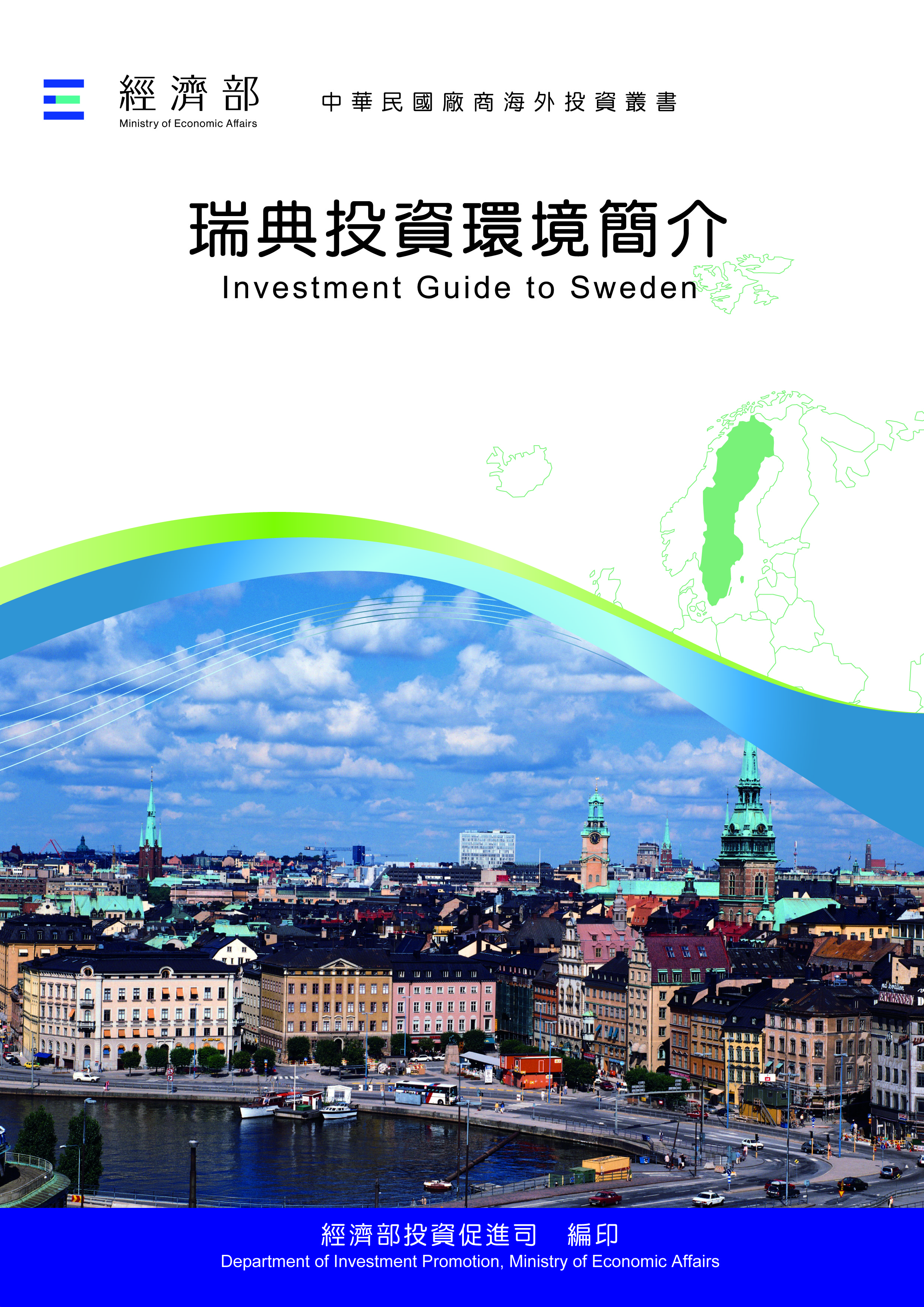 目　錄第壹章　自然人文環境	1第貳章　經濟環境	5第參章　外商在當地經營現況及投資機會	71第肆章　投資法規及程序	77第伍章　租稅及金融制度	83第陸章　基礎建設及成本	89第柒章　勞工	97第捌章　簽證、居留及移民	103第玖章　結論	109附錄一　我國在當地駐外單位及臺（華）商團體	111附錄二　當地重要投資相關機構	112附錄三　當地外人投資統計	113附錄四　我國廠商對當地國投資統計	114附錄五　其他重要資料	116瑞典基本資料表第壹章　自然人文環境一、自然環境瑞典面積共44萬9,964平方公里，位居北歐中心，介於北緯55度至70度之間，南北距離長1,574公里，東西距離寬499公里，北與挪威及芬蘭北部國土接壤，西與挪威相鄰，東濱波羅的海與芬蘭相鄰，南與丹麥隔海相望。瑞典國土組成以森林最多占69%，農地僅約占7%。瑞典位處高緯度，北極穿越其北部地區，屬大陸型寒帶氣候，南北差異大，愈北愈乾燥寒冷，冬季酷寒，夏季涼爽。然因受北大西洋暖流影響，瑞典氣候比同緯度的其它國家及地區溫暖。1月份瑞典南部平均氣溫為攝氏零下1度，北部為零下14度，首都斯德哥爾摩位於中南部，冬季從11月起至次年3月底結束，冬季平均氣溫為零下5度且降雪多。惟近年因氣候變遷，每年降雪量差異甚大，2019年12月至2020年3月冬季斯德哥爾摩幾無積雪，僅極少量降雪，2020年12月至2021年3月冬季斯德哥爾摩為正常降雪量，去（2022）年及今（2023）年斯德哥爾摩甚至4月初仍有降雪。7月份大部分地區平均氣溫為15到20度，斯德哥爾摩平均氣溫約18度左右，惟近年因氣候變遷，夏季氣溫屢創新高，2018年7月更出現35度高溫，造成相關空調設備供不應求，當年高溫引發數起森林大火，燒毀林地價值約8.8億瑞典克朗（折合新臺幣約31億元）。二、人文及社會環境瑞典人口近1,053萬人，以瑞典人為主，另有少數芬蘭人及薩米人（Sami），近年亦有不少中東、東歐及亞洲移民遷移瑞典定居。瑞典雖是全世界人口密度（23人/平方公里）最低的國家之一；但總人口有90%分布在該國南半部，逾88%人口居住在都市及城郊。首都斯德哥爾摩市（Stockholm）約98萬人，斯京所屬斯德哥爾摩郡，又稱大斯德哥爾摩地區（Greater Stockholm）約有244萬人口，占瑞典總人口逾23%，該地區工業總產值和商品零售總額均占全國20%以上，擁有鋼鐵、機器製造、化工、造紙、印刷、食品等各類重要行業，重點產業為ICT、生命科學、潔淨能源、基礎建設、零售批發、餐飲旅宿、創意產業、金融科技、自動化科技及物流，全國各大企業以及銀行公司總部約六成設在斯德哥爾摩。位於西岸的第二大城哥德堡（Göteborg）約近60萬人，哥城所屬西哥特蘭郡（Västra Götaland）約近176萬人口，為瑞典工業重鎮，因為Volvo集團所在地且靠近Saab汽車起源地Trollhattan，早已成為瑞典汽車產業上中下游產業鏈聚集地。三、政治環境瑞典在歷經8年（2006至2014）的右派政府執政後，於2014年9月大選由左派政府重新取得執政權，並續於2018年9月大選再度由左派執政黨獲選連任，由社會民主黨（Social Democrats）黨主席Stefan Löfven續任瑞典總理一職，並於2021年11月由其同黨新任黨主席（原財政部部長）Magdalena Andersson接任總理職務。然去年9月瑞典大選變天，由右派勝出。雖原執政之社會民主黨得票率最高，達30.3%，為本次大選之最大贏家，然因其所屬左派陣營之其他政黨得票率偏低，導致左派陣營落敗；右派陣營中，瑞典民主黨（Sweden Democrats）得票率20.5%，溫和黨（Moderate）得票率19.1%，爰最終右派以176席勝左派173席，贏得2022年大選，並由右派陣營主要政黨之溫和黨黨主席Ulf Kristersson擔任總理。瑞典民調研究所Sifo調查顯示，移民和移民融合問題、醫療制度和教育制度等是民眾主要關切議題，而這些議題正是導致瑞典2019年選票分散，無絕對大黨出現之原因。此外，自2020年「嚴重特殊傳染性肺炎」（COVID-19）疫情爆發，防疫措施及疫苗接種計畫一度成為瑞典民眾關切焦點議題。瑞典的佛系防疫雖造成約2.4萬人死亡（2023年4月20日數據），並引發當地社會不少批評聲浪，然正因無嚴厲之封城及限制措施，瑞典民眾相較歐盟其他國家居民得以維持正常生活，致使當地民眾普遍贊同及信任原社民黨之執政，爰該黨支持率維持穩定，並在2022年9月大選，持續成為得票數最高之單一政黨。第貳章　經濟環境一、經濟概況根據歐盟經濟委員會統計報告顯示，雖去（2022）年受俄烏戰爭及能源短缺影響，該年下半年因能源價格下滑及意外之經濟韌性，歐盟去年經濟成長達3.5%，優於美國及中國大陸，其成長最佳之成員國為愛爾蘭（12.2%）、葡萄牙（6.7%）及馬爾他（6.6%），最差者為愛沙尼亞（-0.3%）、斯洛伐克（1.7%）及拉托維亞（1.8%），而瑞典經濟則呈緩滯狀態，去年成長率僅2.4%，屬歐盟會員國後段班。歐盟之瑞典經濟表現報告指出，瑞典去年的經濟成長很大程度得益於2021年的強勁成長復甦（4.8%）。去年個人消費受高通膨限制，影響民眾實際可支配收入，復隨著貨幣政策的緊縮，造成抵押貸款負擔加重。然由於大部分企業有穩健的資產負債表，企業之固定資本總額保持相對良好。瑞典在進口出現增長，超過出口成長，對其貿易條件產生衝擊，出現貿易逆差。根據瑞典統計局（Statistics Sweden）資料，按價值計算，去年瑞典貨品出口額為1兆8,858億瑞典克朗（約1,862億6,510萬美元），與前年同期相比，增長17%；以當前價格計算的貨品進口增長18%，進口額達1兆9,497億瑞典克朗（約1,925億7,247萬美元）。另英國劍橋大學（University of Cambridge）依據歐洲統計局（Eurostat）及歐洲央行（European Central Bank）資料，針對歐盟國家進行生產力（productivity）、社會公平（social fairness）、政府治理（governance）與環境努力（environmental efforts）等4項進行競爭永續力指數（competitive sustainability index），北歐國家及荷蘭通常名列前茅；去年報告顯示瑞典在社會公平與環境努力均獲最高分，在生產力方面則排名第5。（競爭永續力指數可作為追蹤歐洲永續綠色轉型等之進度指標。）歐盟經濟委員會預測瑞典今年經濟成長將下滑至0.8%，通膨僅微幅下滑至6.3%（本年2月通膨達12%）；而展望2024年，經濟成長率或好轉達1.2%，通膨亦可望跌至1.8%，然仍屬歐盟會員國後段班成員。根據瑞典工業總會（Swedish Confederation of Enterprise）資料顯示，雖疫情現已趨緩，絕大多數國家已重啟國門，恢復疫前正常工作型態，然因俄烏戰爭及國際局勢影響，致瑞典產業界對未來經濟發展仍持較悲觀之看法，近25%受訪企業表示考慮在今年下半年進行裁員，高於去年中之20%。根據當前的能源期貨走勢，預計2023年電力和其他能源價格將大幅下跌，預期瑞典國內工資及物價壓力將受到控制。然而，核心通膨率將在2023年上升，導致更高的成本仍將轉嫁給消費者，迫使消費者將更注重成本與價格，相對需求將因此下滑，社會大眾盼瑞典新政府能採取有力措施，緩解物價上漲之通膨壓力。總體而言，通貨膨脹率預計在2023年平均為6.3%，並在2024年降至1.8%，而實際GDP預計將收縮0.8%，2023年增長1.2%，2024年增長1.2%。二、天然資源（一）礦業全國土地面積不到世界千分之一的瑞典，為歐盟第三大國（以面積而言），雖境內礦區僅占國土面積約0.04%，然所採掘出土的礦產幾乎占世界總量2%，礦產儲量非常豐富。幾世紀以來鐵砂和黃鐵一直是重要礦產出口資源，礦區遍布全國，但現絕大多數鐵砂、黃鐵及非含鐵礦物如銅、鉛、金、銀、鋅等僅在於瑞典北部的礦區開發。目前瑞典共有12座金屬礦區，其中4座生產鐵礦石（iron ore）、6座生產卑金屬（base metals）、2座生產貴金屬（noble metals）如黃金及白銀，以及有11座石灰石（limestone）礦區。歐洲有高達93%的鐵礦石、32.8%的鉛、34.4%的鋅、18.8%的黃金、18.3%的白銀及10.7%的黃銅等重要金屬礦物產自瑞典；因此瑞典之地下探勘採礦技術位居世界前茅，採礦相關重要工業科技公司如Epiroc、ABB、Sandvik及Metso-Outotec皆為瑞典公司，全球營收逾1,500億瑞典克朗，僅Epiroc及Sandvik兩家公司之市占率即超過60%。自1980年代起，瑞典鋼鐵及礦業經營者經過多次整合，如今產業專注在高附加價值的特殊合金鋼市場，產品包括不鏽鋼、工具鋼、鋼管、結構鋼、滾珠軸承及高速切鋼等。（二）林業森林資源是瑞典長久以來的重要經濟命脈，也是最主要的產業之一。全瑞典約69%的土地面積為森林所覆蓋，主要的樹木類別為寒帶針葉林。瑞典紙漿及紙製品產業供應歐盟國家將近十分之一的用量，在鋸木市場，瑞典供應歐盟國家約總量12%。瑞典有約40家林業公司，擁有50座紙漿廠及120座鋸木廠，其所產之紙漿、紙類及鋸木等產品約80%出口，為世界第3大出口國。瑞典林業出口產品重心集中在資本密集與技術密集的紙漿、紙製品及鋸木業。其中紙漿、紙業對資金的依賴尤重，因為設立生產線與採購相關製造機器的金額均以上億美元起價。林業的高速發展使瑞典人更加關注森林資源的保護，在林產品開發利用過程中盡可能地提高林木的利用率，減少用材量，從而達到間接保護森林資源的目的，並逐步建立起從林木採伐到紙漿「一貫化」生產的產業鏈，形成一種資源節約型的循環經濟模式。三、產業概況瑞典屬小型開放經濟體系，與我國一樣，也是仰賴國際貿易，出口為主要經濟來源。雖土地比臺灣大上12倍，然人口只有我國之45%，卻能創造約1.7倍的平均國民所得，最主要的原因來自於瑞典政府認知，唯有靠產業多樣化與發展知識密集產業，瑞典未來才有競爭力。尤其在工程及資通訊等高科技產業的成長效應上，已越來越顯著。與世界其它國家相比，鮮少有如瑞典這般大小的國家能同時擁有航空業、核電業、汽車製造能力、先進國防武器研究與製造、資通訊產業及生化醫藥研究等，如此多樣的高科技先進產業；再者，瑞典今日也是資訊軟體工業、奈米科技、光子學（Photonics）及汽車電子（Telematics）等新興科技發展的主要領導國。另外，傳統的天然原料供應，如紙漿、紙製品、鐵砂、鋼材等仍是瑞典產業中不可被忽視的一環。（一）資訊、通訊科技產業（ICT）北歐的資通訊科技一直位於全球的領先地位，而瑞典在此領域為北歐領頭羊。全球資訊技術報告在衡量全球經濟體的資通訊技術能力，以其網路整備指數（Networked Readiness Index, NRI）評比為例，2022年NRI評比因應最新世界局勢及發展更新其研究面向，探討人工智慧（AI）及物聯網（IoT）等促進未來數位經濟永續發展目標（Sustainable Development Goal, SDG），以科技（technology）、人員（people）、管理（governance）及影響（impact）等4個面向，評估全球131個經濟體（占全球GDP 95%）包含IT普及率、網路相關政策法規、個人手機網路使用度、善用大型資料庫之即時分析資料、商業及公共部門可運用之數位追蹤價值等60項相關指標項目。瑞典在2019及2020年連續獲NRI評比為世界第一，在2021年排名略降至全球第2名，並在2022年續降至第3名，其網路整備及基建設仍是相當完備；而在全球排名中，以美國及新加坡進步最多，分別晉級至第1名及第2名，荷蘭降至第4名。2022年網路整備指數評比資料來源：美國Portulans Institute此外，在瑞士洛桑國際管理學院（IMD）公布的「2022全球數位科技競爭力報告」（World Digital Competitiveness Ranking 2022）中，除冰島外，其他4個北歐國家皆在前12名內。此次冠軍由丹麥取得，緊隨在後為美國、瑞典、新加坡、瑞士、荷蘭、芬蘭、韓國、香港、加拿大、臺灣及挪威。該報告檢視63個經濟體之各政府作業、商業模式和社會轉型的數位科技採用程度進行評估，並針對相關知識普及、科技運用及未來準備等三大項領域作分析。2022全球數位科技競爭力排名資料來源：瑞士洛桑國際管理學院（IMD）根據2022年數位經濟及社會指數（Digital Economy and Society Index; DESI）調查顯示，瑞典的數位經濟社會發展整體在歐盟排名第4（僅次於芬蘭、丹麥及荷蘭）。瑞典網路普及使用率相當高，全國有約9成5人口為網路使用者（僅1%成年人口未曾使用網路），行動寬頻覆蓋率為92%，4G訊號覆蓋率逾9成5；境內有基本網路數位技能者占7成以上，網路數位技能進階者近半數，論ICT專業人員數量，瑞典亦排名歐盟第4，占其人口7.5%。瑞典在數位科技整合應用亦名列前茅，位居歐盟第3；中小企業應用數位科技之程度居歐盟第3，約86%之中小企業具基礎數位科技能力；公部門之數位服務為歐盟第9名，約93%網路用戶使用數位政府服務。１、瑞典通訊產業龍頭愛立信（Ericsson）愛立信及北歐暨波羅的海國家最大電信業務經營者TeliaSonera，可說是推升瑞典成為ICT國家的雙引擎。愛立信在轉投資的Sony Ericsson手機公司部分，因競爭激烈、價格崩跌、組織重組成本，以及因日本金融海嘯造成的採購成本升高，使得該集團在2011年10月，決定釋出Sony Ericsson占股，將股份賣給Sony集團，重心放在系統設備之營業項目。現在愛立信主要營運項目為：行動通訊設備、固網通訊設備、專業通訊服務、通訊網路架設、管理系統服務和手機電視和IPTV管理系統，另該公司在5G及5G+科技著墨甚深，甚至已開始布局6G科技。愛立信早在1957年即進入臺灣市場，參與臺鐵多項重大工程，並於 1988年成立臺灣分公司，深耕臺灣市場逾65年，目前主要服務包括網際網路、資通訊科技、媒體及產業與社會發展等。2022年愛立信全球最大市場依然為北美地區，其次為歐洲及拉美地區、東北亞、東南亞（包括大洋洲及印度），以及中東和非洲地區等。愛立信近年積極研發布局第5代移動通訊（5G）科技，至2022年底在全球62個國家共簽署143份5G即時網路（live 5G networks），也包括臺灣的遠傳公司及中華電信；此外，該公司亦與臺灣裕民航運公司合作建立雲端海運系統，與中華電信合作提供MOD服務，並與遠傳公司簽署合作備忘錄合作設立臺灣第1個5G實驗室等。愛立信並積極擴展相關領域之發展，於2022年以約63億美金完成併購美國雲端服務商Vonage。Vonage為一家提供有關影視、音訊和簡訊之雲端服務（Vonage Communications Platform）的美國企業，該平台約有百萬個軟體開發者登記。Ericsson期望透過Vonage的API平台（Application Programming Interface platform），作為取得在雲端此一嶄新市場領先地位的踏腳石，除了將提供電信服務商更高速及低延遲率（extra low latency）的服務之外，並計畫在未來5至10年發展更完善的科技。然因近期全球經濟發展放緩，該公司為避免利潤大幅下滑，2023年初在瑞典進行財務重整並裁員1,400名員工，估計可節省90億瑞典克朗，而針對被裁撤之員工，該公司將依其就業年資與年紀提供相等的離職津貼。另美國司法部（US Department of Justice）自2022年起偵查愛立信於伊拉克賄賂恐怖集團ISIS一案，針對該公司違反海外反貪腐法（Foreign Corrupt. Practices Act；FCPA），將開罰22億瑞典克朗，另該企業前已因在不同國家行賄之案件，遭美國開罰100億瑞典克朗。２、北歐暨波羅的海國家最大電信集團TeliaSoneraTeliaSonera為北歐及波羅的海地區最大的通訊電信業者，該集團最主要股東為瑞典及芬蘭兩國政府，最大股東為瑞典政府，其股權自合併前的70%降至目前約45%，芬蘭政府目前則持股約14%。該集團在瑞典斯德哥爾摩、芬蘭赫爾辛基股市分別掛牌上市。TeliaSonera除在北歐地區的瑞典及芬蘭行動通訊市場位居市場龍頭之外，在挪威以NetCom為名經營市場，其規模僅次於挪威電信Telenor排名第二，在丹麥市場則排名第三。TeliaSonera在瑞典使用的品牌名稱有Telia和Halebop，Telia在瑞典的固網語音、行動電話、網際網路及寬頻服務等通訊市場的排名皆占第一位（Halebop則專攻手機市場）是瑞典主要的寬頻網路建構公司。該公司在瑞典之角色如臺灣的中華電信，近年透過和地方政府或建商合作，在瑞典多處架設或換置成光纖網路。除原有市場，該集團近兩年亦新開發不丹、塔吉克、烏茲別克等市場。為了更接近市場用戶，TeliaSonera自2014年4月1日起，改組集團經濟模式，以國家為經營層面，將全球市場區分為瑞典、歐洲及歐亞等三區。３、Tele2Tele2成立於1993年，經過與國有電信公司和其他電信公司的競爭，現已是歐洲主要電信公司之一，目前主要核心市場為歐洲4個國家（瑞典及波羅的海三小國）並有直營門市服務。Tele2提供包括室內電話服務、行動電話服務、寬頻、有線電視等服務，於1996年在美國那斯達克上市。1997年併購手機易付卡公司Comviq。2012年取得荷蘭800MHz的4G執照。2014年2月和挪威電信Telenor合作投資10億瑞典克朗，加強瑞典手機訊號台4G基礎建設，升級上網及通話品質。2020年5月24日啟動5G行動網路服務，為瑞典第一個公共5G網路。Tele2在歐洲和亞洲市場的電信基礎設施開發多有著墨，然近年大幅刪減分公司，於2019年將其荷蘭業務與荷蘭T-Mobile合併（Tele2擁有合併後公司25%股份），然於2021年與德國Deutsche Telekom決定出售在T-Mobile的共同持股予 Apax Partners及Warburg Pincus 兩家投顧基金（售價總額為51億歐元，Tele2持股25%獲得約8億6,000萬歐元），並結束在哈薩克、克羅西亞及德國等業務。（二）能源產業為地球環境的保護，身為歐盟會員國之一的瑞典，不僅致力於執行歐盟所訂定的任何環保條款或政策，更以高標原則，更快或更早達到歐盟環保目標。根據歐盟環境總署（EEA）統計，瑞典人平均每年因燃燒燃料釋放5.2噸二氧化碳（CO2）為歐盟最低，而歐盟平均水平為8.4噸（臺灣為11.8噸，美國為13.7噸）。另瑞典能源署最新數據顯示，瑞典在經濟成長及產業發展政策已全面配合實行減排措施，原因是瑞典約44%來自水力發電、約30%的電力生產來自核能。綜合供熱及供電電廠產能主要以生質能驅動，占瑞典電力產量約7%，另有約18%的電力來自風力及太陽能發電。瑞典氣候法案（The Swedish Climate Act）之目標為2045年達淨零碳排（Net-Zero），即2045年要較1990年減少排放溫室氣體85%之目標，剩餘的15%以增加森林和自然土地進行碳封存、碳捕獲及儲存技術（CCS）等補充措施來實現；其過程之相關階段性目標包含2030年運輸碳排量比2010年減少至少 70%（不包括納入歐盟排放交易體系之國內航空），2040年排放量至少比1990年低75%。依據國際能源署（IEA）報告，瑞典為全球低碳經濟領導者，在所有IEA成員國中，瑞典為初級能源供應中化石燃料占比最低之國家，而且也是碳密集度第二低之經濟體，並致力於2050年達到零化石燃料家園（Fossil Fuel Free Society）之目標。瑞典為能早日斷絕使用化石燃料，政府鼓勵業者開發投資新能源產業，並於2003年5月1日實施「保障新能源計畫（Renewable Electricity Certificate）」，有效期限從原2012年延長至2030年，但限制每個替代能源電廠僅能受電價補助15年。主要發展原則包括：有效利用資源（有效利用能源、永續的都市發展、改善基礎建設），新科技市場（交通運輸及能源生產），穩定的全球碳排放價格。主要綠能產業包括水力、風力、核能、生質能、地熱能及海洋能等。風力發電近年來一直是全球可再生能源成長最快的來源，瑞典的產能也持續擴大，自2000年以來，瑞典年度風電產能從一開始的0.5TWh增加到現在約33TWh。目前瑞典有逾4,800部風力發電機組，裝置容量逾12GW。瑞典於2017年主辦世界風力能源會議（World Wind Energy Conference），2018年修正其新再生能源目標﹔2030年每年生產再生能源46.4TWh（原目標為2020年每年生產28.4TWh）。瑞典近年陸域風電機裝置呈倍數成長，瑞典風能協會（Swedish Wind Energy Association; SWEA）表示因近三年每年皆新增逾2GW裝置容量，原定於2030年完成的再生能源計畫目標可望提早達成。在核能發電部分，瑞典於1947年成立原子能研究所（AB Atomenergi），第一部實驗性反應爐R1於1954年正式啟動，利用核能發電並生產熱能。1960年2部試驗反應爐R2及R2-0於紐雪平市（Nykoping）成立，由Studsvik AB營運。自1972年至1985年，由2家能源公司OKG AB及Vattenfall主導建設4個核能電廠，共12部反應爐；1997年，瑞典政府拍案決定關閉Barseback的2部反應爐，並各於1999年和2005年順利停止運轉。原訂該10部核能反應爐，將持續運作到2022年後陸續除役。然2015年10月最大股東德國能源公司E.On不顧股東芬蘭電力公司Fortum及工會反對，決議將永久關閉瑞典核反應爐Orskarshamn 1號和2號（2號於2015年底關閉，1號於2017年關閉），而最新、最大的3號反應爐持續服役。瑞典目前共有三座核電廠，於2020年12月底關閉於1969年動工、1974年啟用之Ringhals 1核反應爐（reactor），現共有6座核反應爐在運作中（如下表），分別由國營電力公司Vattenfall、私人電力公司Uniper SE（由E.On Sweden分離）及Fortum Sweden（芬蘭政府官股居多）等3家公司所有及運營。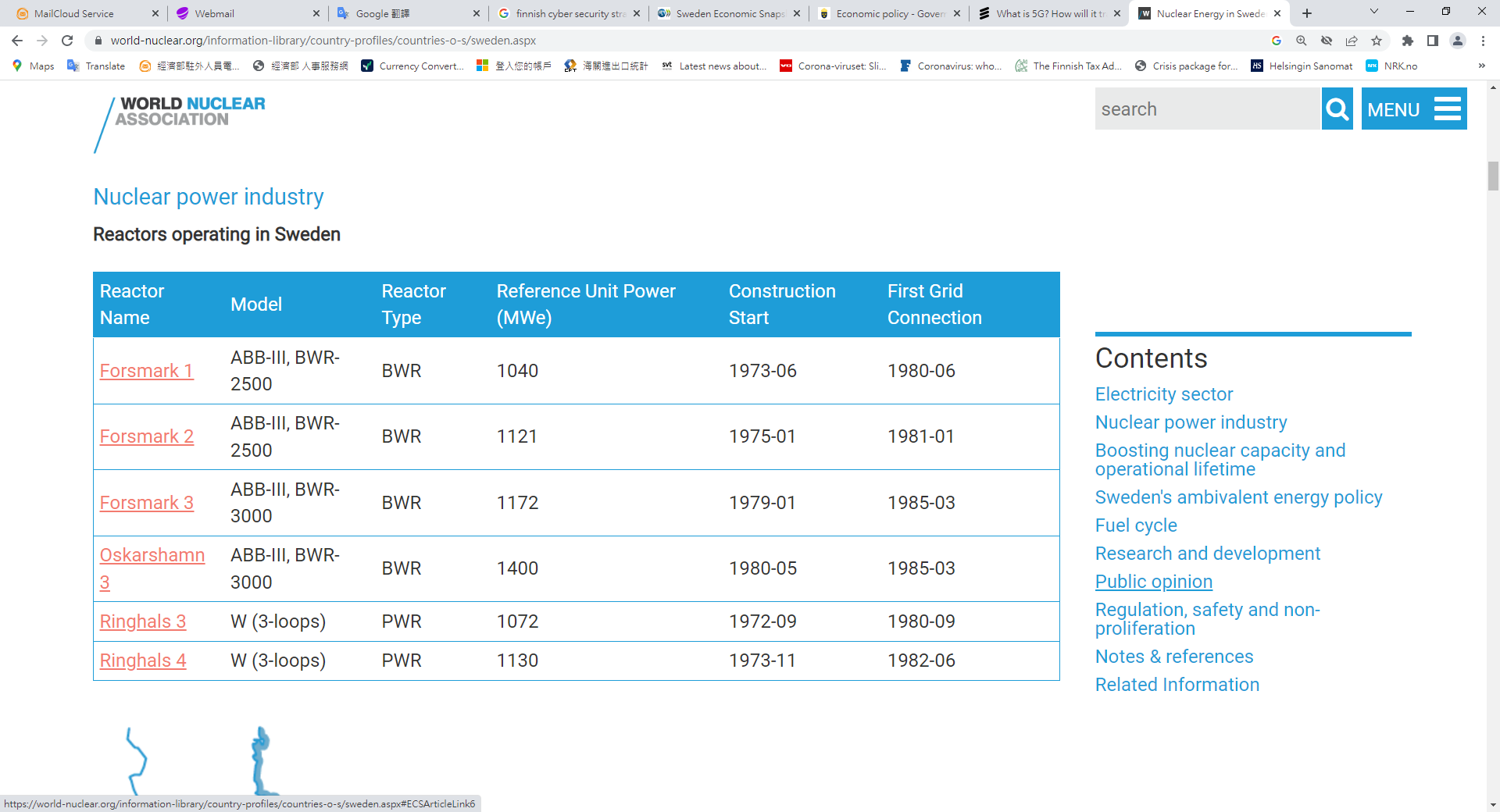 在瑞典，核能發電向來是重要民生暨產業議題。瑞典國會在1980年決定逐步廢除核能電廠，然在2010年決定在發展綠電同時保持核電，允許新建核電站，但僅用於取代已退役之核電站，且僅可在現有核電站相同地點建設。然而，在2015年時國會通過新決議，所有新施工計畫被全面停止，核能容量稅（nuclear capacity tax）大幅度提高，以促使相關能源投資轉移至再生能源生產，同時再生能源部門獲大幅補助。瑞典國營電力公司Vattenfall即決定將旗下2座反應爐的退役計畫從10年縮短為3至5年。經核電廠與政府斡旋商議，在2016年中旬決定逐漸廢除核能容量稅，政府表示其願景係盼於2050年前將所有核能反應爐退役，但非必定之最終目標，因為在替代之再生能源尚未準備完善前，廢除核電將造成對進口電力之嚴重依賴，如仰賴自芬蘭的核電廠或挪威的水電廠進口電力，而該等電廠屆時是否有充裕之電量滿足瑞典需求亦無法預測。因此，瑞典目前為核能與綠能並行。核電產電量占瑞典發電總量約30%。瑞典贊成設立新核能廠的民調逐年降低，多數民意贊成維持現有的核能廠，或原廠汰舊換新；或於替代能源足夠時，逐步汰換核能廠。2014年9月大選後，社會民主黨聯合綠黨組成內閣執政，同年10月3日公布之施政大綱中指出，瑞典能源政策將以再生能源及能源效率提昇以取代核能，長程目標為完全使用再生能源。另應持續執行再生能源發電技術的中性認證，並積極發展離岸風能和太陽能電力，其中核能發電應承擔更大的社會經濟成本，安全要求將更嚴謹，並提高核能廢棄物處理費，Vattenfall電力公司於再生能源的發展上應扮演領導角色。 替代燃料方面，瑞典在研發的付出了相當大的努力，例如瑞典領先世界於20世紀80年代就開始乙醇燃料的研究，今日出售的大部分乙醇燃料是產自穀物，瑞典研究人員正在研究自纖維素提鍊乙醇，稱為第二代生質燃料，不但比穀物生產更有效，且不影響糧食作物。歐盟的目標是到2020年所有運輸燃料的10%來自再生能源。瑞典政府政策目標是到2030年零化石運輸燃料，2050年達到零化石家園（Fossil Free Society）之目標，但到目前進展緩慢，政府已採取多項措施加快成效，包括要求大型的加油站提供至少一種替代燃料，以及對低排放或零碳排的車輛免稅。首都斯德哥爾摩地區所有公車及巴士已去化石燃料化，皆採用生質能或電能。另，瑞典北部投入100億克朗建造3座大型工廠生產再生燃料，以位於Umeå能源公司Liquid Wind投資計畫為首，該公司與Umeå市營能源企業Umeå Energi共同建造一生產綠色甲醇（e-methanol）工廠，運用經現有工廠捕獲之CO2，並將其與再生電力產生之H2結合，預計每年可生產10萬噸綠色燃料，提供當地航運業發展。預計將在2026年竣工。瑞典政府自去年起即針對太陽能電池之安裝、自產能源之儲存設備，以及車輛充電站費用給予減稅補助；減稅項目包括太陽能電池安裝減稅15%、裝設電動車充電站減稅50%等勞力成本和材料成本，每人每年綠色減稅項目額度最高為5萬瑞典克朗。根據瑞典稅局資料顯示，2022年申請太陽能家用裝置減稅之戶數達約58,000戶，較2021年22,000戶增加近兩倍，主因為去年能源價格大漲及政府太陽能減稅措施所致。太陽能源公司Svea Solar執行長Erik Martinson強調，雖電價為使用太陽能倍增主因，應將越來越多人正視太陽能為永續能源及能源安全等因素納入考量。瑞典知名瓦倫博基金會（Wallenberg Foundation）投資位於烏普薩拉市的太陽能電池公司Peafowl Plasmonics 共約4,000萬瑞典克朗，該公司研發重點為製造透明太陽能電池。除來自倫博基金會之資金，該公司亦早已獲得產業投資基金（Industrifonden）投資。瓦倫博基金會表示，未來將有許多產品可採用透明太陽能電池。Peafowl Plasmonics是世界第一家透過電漿奈米粒子（plasmonic nanoparticles）製造透明太陽能電池的公司，電漿奈米粒子是某種光吸收媒介（light absorbent），該產品使太陽能電池可通過印刷在玻璃或塑膠表面運作，呈現完全透明，不僅可提高電池吸光效率，並可增加實用性，與目前主要使用的黑色電池不同。瑞典新創公司Corpower Ocean最新在斯德哥爾摩市建造高達9公尺的浮筒（buoy），透過模擬調整其發電容量，並將於葡萄牙外海進行測試，依測試結果進行最後調整，預期可於2025年設置浮筒於最大海域。依據Corpower Ocean研究顯示，海洋能發電比太陽能和風力發電具更高發電潛力。截至目前，該公司已從能源創投公司EIT Innoenergy、科技創投公司Corespring New Technology和瑞典斯堪地銀行（SEB）投顧子公司SEB Greentech VC共獲6,000萬歐元資金，並爭取3,000萬至5,000萬歐元資金，以利進行後續執照申請與製造成本。成立於2008年的瑞典再生能源公司Meva Energy獲得美國前副總統高爾設立之氣候基金（Just Climate Fund）挹注3億瑞典克朗資金，成為Meva Energy最大股東。主要研發轉換有機廢棄物（biogenic waste）為再生能源，該公司已取得IKEA及歐洲最大紙巾製造商義大利企業 Sofidel等兩大合約，合約金額達約2.5億瑞典克朗。該公司表示此2項合約為期10年，係為客戶建造再生能源廠之設施，俾提供客戶再生能源，並藉此拓展國際市場之用。瑞典Vattenfall能源公司並於2021年11月起，提供民眾為期3週的「氣候諮詢（climate therapy）」線上服務，由該公司工程師與關心環保和氣候變遷之民眾進行視訊對話，依據相關科學數據及資料給予諮詢建議；此一倡議亦被稱為「工程療法（Engineerapy）」，重點在透過新興解決方式撫慰人民對於氣候變遷的焦慮情緒，同時為相關專業之複雜問題進行解答。瑞典主要企業集團包括電信設備龍頭Ericsson、巴士卡車大廠Scania和 Volvo AB、重型機械大廠Atlas Copco、電機大廠Alfa Laval、家電巨擘Electrolux、鋼鐵製造大廠SKF、容器包裝龍頭Tetra Pak等22家集團之執行長共同撰文，呼籲瑞典政府必須重新擬定發展優先順序，為瑞典智慧環保產業提供最好的發展條件，以促進全球永續發展以及科技創新，以利相關產業透過創業、新產品開發、製造與出口等方式，續為全球永續目標（SDG）貢獻。瑞典政府於2021年針對瑞典大型產業相關投資提供綠色信貸擔保，用以協助產業轉型。瑞典金融市場部表示，綠色信貸擔保可協助企業更容易進行大型產業投資以達運營轉型，且有助於實現環境改善和氣候目標，以及確保未來競爭力。瑞典企業創新部指出，瑞典約1/3碳排量來自於產業，雖受「嚴重特殊傳染性肺炎」（COVID-19）疫情衝擊，然此一措施將有助產業轉型，使瑞典透過數位化、電氣化和自動化，提升研發能力、開發新出口產品，同時創造就業機會及社會福利。（三）	工業機械產業（Industrial Machinery）20世紀瑞典因身為中立國關係，其工業機器產業很幸運地未受到兩次世界大戰波及，再加上第二次世界大戰後，因歐洲重建計劃而引起對機器設備大量需求所致，使得瑞典工業機器產業能夠很自然地成長，進而快速擴展到國際市場。尤其是近年來，該產業不斷提高研發經費，提供更多產品相關的附屬服務內容，帶動起企業對企業間（B2B）整合系統的需求。其主要代表公司皆為國際大廠，如歐洲第一大發電設備與自動化機械設備製造商ABB、世界最大家電用品的製造商Electrolux、液態與奶製食品的包裝大廠Tetra Laval、礦業及建築機具的Atlas Copco等等。１、ABB集團（ABB Group）ABB集團是由瑞典的Asea公司以及瑞士的Brown Boveri公司於1988年合併而成，合併之前Asea與Brown Boveri各擁有超過100年的科技發展歷史，如今，ABB總部設在瑞士蘇黎世，為因應市場的變化，ABB現在主要經營範圍已經從原本的「自動化科技部門（Automation Techonologies）」和「發電科技部門（Power Technologies）」，轉變集中為5個項目，包括電力產品（Power Products）、電力系統（Power Systems）、分離自動化產品（Discrete Automation and Motion）、低電壓產品（Low Voltage Products）、製程自動化（Process Automation）。ABB在全球超過100個國家設有營運點，企業隨著客戶及市場需求，經過不斷的創新與研究。現在的ABB，已經是工業電機的最大供應商，風力發電機的最大供應商，也是全球最大的電網供應商。該集團並將於美國針對機器人計畫擴大投資2,000萬美元，預計應於今年11月完成，並可為密西根州Auburn Hills地區帶來高新技術工作機會。２、伊萊克斯家電集團（Electrolux Group）1919年從事燈具與冰箱製造的Elektromekaniska AB和生產吸塵器的Lux AB正式結合成為Electrolux公司；自此之後，Electrolux便不斷在其它歐美國家設立冰箱及吸塵器的生產據點並擴展其市場。但自40年代起，礙於家電市場的競爭日漸轉強，為奠定其生存實力，Electrolux必須迅速擴增新產品種類，最快的方式想當然爾是購併目標公司，比如1944年購併Bohus Mekanisk Verkstads的洗衣機、1962年買入重要的廚具公司ElectroHelios、1968年加入Flymo的除草工具、1978年購入Husqvarna的電動鏈鋸、1985年購入德國Zanker以及美國DuoTherm的空調器等，這一連串的擴張行動不僅將Electrolux推上世界家電業冠軍的寶座，更讓Electrolux在新家電開發的速度遙遙領先其它對手。Electrolux的亞洲採購總部設在香港，過去只有間接向臺灣採購電子零件，2003年為了提高競爭力，在臺灣成立國際採購處，負責於臺灣大規模採購電子零組件。目前Electrolux的家電製品共分成三大類：品味類（Taste）如廚房家電占總銷售60%以上、照護類（Care）如洗/烘衣機占30%，以及福祉類（Wellbeing）如吸塵器及空調等家電占10%，旗下品牌包括AEG-Electrolux、Electrolux、Zanussi、Frigidaire、Eureka和Husqvarna，提供分布於全球150個國家的消費者選擇，其全球市場占比以歐洲為首，其次為北美洲、中南美洲、亞洲、大洋洲，以及非洲。３、阿特拉斯科普機械設備集團（Atlas Copco）成立於1873年的老牌上市公司，是提供生產重要設備機具及提高生產效率解決方案的國際企業，產品和服務包括壓縮機、膨脹劑、空氣處理系統、建築與採礦設備、動力工具、裝配系統以及相關的售後市場和租賃服務。服務國家遍及180餘國，在90個國家設有營業點，在其中的20個國家，設有製造工廠。如同多數國際企業，為了降低採購成本，Atlas Copco早於民國48年即在臺灣成立新寧股份有限公司，該公司現專責臺灣地區有關壓縮機技術和建築與採礦的銷售與技術服務。銷售遍及全球逾180個國家，主要市場占比為亞洲及大洋洲為主，其次為歐洲、北美洲、中東及非洲，以及中南美洲。（四）車輛工業（運輸設備）瑞典車輛工業的實力在全球名列前茅，從車輛概念階段至實體大量產出，瑞典擁有世界知名客車製造廠Volvo Car Corporation，以及2大重型卡車/巴士製造廠Volvo AB與Scania。此外，瑞典亦是全球最大汽車安全設備Autoliv、滾珠軸承鼻祖SKF、高級鋼材SSAB，以及全球車輛剎車系統一線大廠Haldex的故鄉。更是眾多國際汽車相關公司及廠商的聚集地，例如美商軟體程式公司Delphi、美商車用玻璃Visteon、美商汽車內裝控制系統Johnson Controls、世界最大排氣管公司Tenneco、法國汽/卡車模組設計Valeo、德國能源系統及氣/油壓設備公司Bosch，以及德國汽車鋼管Benteler等。上下游共同開發研究的合作模式、雄厚的工業基礎、優秀的技術人才、精湛的鋼鐵工業、不斷投資改善的科技研發、競爭力與效率，以及積極進行產業國際化等，造就瑞典今日車輛工業的完善基礎及舉足輕重的地位。未來車用電子（Telematics）無線資料的傳送將是全球汽車發展重點，瑞典車輛工業結合愛立信獨具的無線專業知識，已吸引超過60家國際資通訊與車輛公司在瑞典哥德堡（Göteborg）的「林德島科學園區（Lindholmen Science Park）」成立專業產業聚落「車用電子村（Telematics Valley）」，近年亦更進一步在近郊設立ElectriCity電動城市，以Volvo集團為首，積極發展電動車輛。這股群聚力量也使福特汽車（Ford）將其全球車用電子發展中心設立在哥德堡，瑞典車用電子發展已在汽車世界造成旋風。因為環保議題的熱門，主要汽車製造公司開始發展電動汽車及其相關軟硬體系統研發，目前瑞典道路上運行的汽車或巴士/卡車，不少係以生質能或電能作為主要燃料。瑞典車輛工業主要由富豪集團（Volvo AB）的卡車/巴士、中資富豪汽車（Volvo Car Corporation）的小客車，以及德資斯堪尼亞（Scania）卡車/巴士所主導，以出口為主，由於瑞典近年經濟表現強勁，加上全球強勁的需求支持車輛業的成長，2016年約成長2.8%，2017年近4.6%成長，促使瑞典車輛業利潤率穩定；但由於2018年瑞典推出新稅制系統（bonus/malus tax system），以致當年瑞典汽車產業呈負成長6.7%，2019年小幅成長0.6%，2020年因「嚴重特殊傳染性肺炎」（COVID-19）疫情影響，需求呈負成長約18.1%，但2021年市場需求反彈成長3.2%。有關2020年之顯著衰退，主因為許多車廠因疫情減少半導體晶片訂單，然新車銷售量並未受疫情大幅影響，因此造成晶片訂貨不足；且疫情推升電腦及遊戲機之高度需求，以及數據中心之擴展，由於半導體晶片為通訊基地臺、手機及電腦等資通訊產品之重要零件，因此更加劇晶片供需不均，並嚴重影響汽車製造業，2021年初Volvo AB位於比利時的根特廠（Ghent, Belgium）及瑞典中資Volvo Car之中國廠和美國廠皆已因車用晶片短缺相繼停工，因此造成汽車市場供不應求。瑞典向來獨特，儘管規模不大，但富豪、斯堪尼亞與已淡出汽車市場的紳寶（Saab）製造商在車輛製造和技術研究發展方面都居領先地位。因此，該產業的相關變動對當地社會經濟會有重大影響，如2010年的Volvo汽車與Saab汽車危機，因受影響家庭皆逾數萬戶，所以瑞典政府均非常小心處理。瑞典三大車廠簡介：１、富豪集團（Volvo AB）成立於1927年的Volvo集團為全球重型商用交通工具以及柴油引擎的主要製造商，同時提供郊區交通的完整運輸系統也是集團的主要服務項目之一。Volvo集團依產品性質劃分成10大事業群，包括：（1）Volvo卡車、（2）Mack卡車、（3）Renault卡車、（4）營建機具（Volvo CE - Construction Equipment），產品如挖土機、土木工程用的平地機，及連接運輸車等超過150種機型、（5）Volvo巴士，現為全世界第2大巴士製造商、（6）Volvo Penta工業引擎系統，為船舶航運業提供引擎系統和推進應用系統、（7）Volvo能源，加強車用電池及充電站基礎設施等之永續開發、（8）金融服務（Volvo Financial Services, VFS），提供Volvo客戶和經銷商各種財務金融服務、（9）自動化系統方案（Volvo Autonomous Solution, VAS），提供客戶相關卡車/巴士自動化之解決方案、（10）Arquus負責集團對政府部門及組織之銷售。該集團於2020年將UD卡車部門以190億瑞典克朗出售五十鈴汽車（Isuzu Motors），該併購案提高Volvo AB當年財報盈利達20億瑞典克朗；Volvo AB並與Isuzu Motors合資成立公司，於瑞典和日本設立據點，提出未來市區物流解決方案，針對不同地區之各類產品與服務提供商用車輛服務。Volvo集團於2021年宣布計劃在北極圈環境相關電動車輛之測試，測試電動卡車在嚴寒環境中是否可維持正常功能，測試地點為瑞典北部小鎮Pajala礦場；並於同年成立Volvo能源，致力於加速電動化發展。另，歐盟執委會表示將提供數億歐元資助電動車的電池研發，然因全球半導體短缺惡化，導致電動車所需智慧晶片無法到位。歐盟內部市場執委Thierry Breton在2021年10月造訪Volvo集團，參加該集團之全球第一輛綠色鋼鐵製造的卡車揭牌儀式，認為Volvo綠鋼卡車的發表顯示歐洲環保路線的堅持，而瑞典在其中占有重要地位，該輛用於礦場的傾斜卡車不僅為全電動，且具自動駕駛功能，Volvo表示雖目前綠鋼產量有限，然仍規劃於2022年開始生產綠鋼卡車。該集團業獲得來自瑞典各類型物流和運輸公司超過100輛電動卡車的訂單，積極提供瑞典企業零碳排且無噪音之永續運輸，逐步實現該集團2040氣候中和目標，並將規劃相關製程於2022年秋季交出首批電動卡車；並於去年宣布將於瑞典中部Mariestad市建置電池廠，目標將先進行小規模生產電池，2030年正式大規模生產。該決定主要受電動車市場需求大增，以及Volvo AB計畫於2030年35%所生產車輛為電動車之目標等兩大因素所致，因此該企業決定自行生產其電動車所需之電池，保障其未來電動車生產的電池供應無虞。Volvo以縱橫交織的企業合作模式，同時將事業觸角伸及海、陸、空3大運輸面，為集團全球化的經營帶來極高的效率和成本效應，以卡車為例，為整合Volvo、Mack及Renault等3個卡車品牌的全球運作，集團不斷鼓吹「科技共享、結構共享（shared technology and architecture）」的原則，結果由Volvo Powertrain事業部供應所有卡車所需的引擎和變速箱，整合後，不僅省下可觀的成本，更使Volvo集團卡車在國際市場上的競爭力躍升一級。Volvo集團多年來努力經營全球化的結果，現在於全球190個國家已設有經銷點，在19個國家設有工廠，全球員工人數約9萬5,000人，未來著重加強環保節能研發，共同為Volvo集團和客戶創造更高的產業價值。以歐洲及北美市場為主力市場的Volvo集團，歐洲市場占其營業額約40%、北美占約24%、亞洲占約24%，南美占約6%，其餘地區占約6%，2021年銷售淨額約3,720億瑞典克朗。富豪汽車（Volvo Car Corporation，現為中國吉利汽車集團子公司）自1928年第一輛Volvo汽車在瑞典第二大城哥德堡問世以來，全世界即被Volvo汽車先進的安全功能所吸引，Volvo汽車於1999年福特集團（Ford Motor Company）所併購，Volvo汽車與Aston Martin、Jaguar以及Land Rover同隸屬福特PAG（Premier Automotive group），但其汽車製造，如Volvo S80、XC70、V70、XC90仍繼續留在瑞典西岸的Torslanda以及Uddevalla兩廠生產，還有許多汽車主要零件，例如引擎、車體零組件、傳動軸及煞車盤等，也仍由其原瑞典供應廠商。Volvo Car原本隸屬於Volvo AB集團旗下，先於1999年被福特汽車集團收購，後因2008年金融危機，於2010年被福特汽車集團出售給中國大陸浙江的吉利集團，該集團於重慶設立了一座可年產30萬輛Volvo汽車的大型工廠。除了重慶廠，瑞典哥德堡、社德市（Skovde）、夫洛比市（Floby）和烏洛夫春市（Olofstrom）、比利時甘特市（Ghent），以及馬來西亞的吉隆坡，均有Volvo汽車的工廠。雖然擁有者已非瑞典集團，但Volvo汽車總部仍維持在瑞典哥德堡，生產線及研究部門仍照常運作。前任CEO是在2012年10月上任的山姆森（Håkan Samuelsson），現任CEO Jim Rowan甫於2022年3月21日接任。2018年3月美國總統川普決定提高進口至美國的鋼鐵（25%）鋁（10%）相關製品關稅，歐盟提出可能的反制行為，川普加碼威脅對進口自歐盟的汽車進行課稅，所幸Volvo Car自被中國吉利集團收購以來，已經採取措施防止美國採取保護主義政策，即在美國南卡羅來納州投資新工廠，已於2018年底開始生產，可僱傭4,000人就業，執行長Hakan Samuelsson並承諾將南卡羅來納州製造的汽車出口到中國大陸。Volvo汽車主要市場以歐洲為主，約占50%，其次為中國大陸逾20%與美國約15%，其他市場合計15%，近年中國大陸市場銷售呈大幅成長。2021年為該公司營利創新高之一年，年營收達2,820億瑞典克朗。Volvo汽車和其母公司--中國吉利汽車集團為避免受美中貿易戰波及，除計劃在瑞典斯德哥爾摩交易所上市外，兩集團共同開發之電動車綠品牌Polestar於去年4月獲中國大陸投資資金5.5億美元，並宣布在美國設置製造廠計畫，以強化在競爭日益激烈的全球化市場的戰鬥力。然由於大部分Polestar電動車之生產在中國大陸成都，面臨未來出口美國的高額關稅困境，因此該集團計劃在Volvo位於美國南卡羅來納州之工廠建置Polestar 3之生產線。Polestar並於同年透過特殊目的收購公司（Special Purpose Acquisition Company；SPAC）取得在美國上市之許可，激起越來越多瑞典投資者之興趣。負責Polestar上市的證券公司Gores Guggenheim透過網路交易公司Avanza及Nordnet，在Avanza平臺的投資者於Polestar上市後成長4倍之多，Nordnet平臺也增加70%。值得注意的是Polestar上市相關報導中，甚少提到中國大陸參與成分，而大幅報導美國著名影星Leonardo DiCaprio成為Polestar新股東；然事實上Volvo汽車主要控股為中國吉利汽車集團，據傳其創辦人李書福亦為Polestar上市後之主要股東。該公司去年第4季營業額達25億美元，較前年同期增加9.85億美元，預測Polestar今年銷售量可增加60%，約8萬輛。Volvo汽車於去年底前在瑞典斯德哥爾摩證券交易所上市，成為去年歐洲最大市值之公開上市案，除了其母公司中國吉利汽車集團向瑞典投資人提出說明，銀行團也提出各自對Volvo Cars的上市評價報告，其中以金融顧問公司Kepler Cheuvreux所提評估值最低（700億瑞典克朗），而瑞典斯堪地銀行（SEB）評估值最高（達2,400億瑞典克朗），此間人士認為該集團市值不超過1,500億瑞典克朗。該公司並計劃與瑞典電池製造商Northvolt在哥德堡共同設立電池製造廠計畫，然遭哥德堡行政委員會（County Administrative Board）對該工廠可能帶給當地高度汙染之質疑，尤其是該工廠將使用之消防泡沫（氟化表面活性劑PFAS），已是歐盟提議禁止使用之化學物質。因此，目前該設廠提案遭哥德堡行政委員會反對，認為該提案未達當地政府環保標準，有汙染當地水資源與環境風險，要求Volvo Cars與Northvolt提出製程所產生汙水及針對符合未來減少污染趨勢之解決方案後再議。２、斯堪尼亞（Scania AB，現為德國福斯集團子公司）Scania是瑞典的卡車巴士製造廠商之一，主要生產商用車輛，特別是重型聯結車、卡車和巴士，此外該公司亦生產用於重型車輛及船舶和一般工業用機械之柴油發動機。其前身於1900年在瑞典南部的馬爾默（Malmö）成立，公司名Scania來自斯科納省（Skåne）的拉丁文名，公司徽標中的獅鷲（鷹頭獅身）取自斯科納省的省徽。該公司於1911年與汽車/卡車製造商Vabis合併，組成AB Scania-Vabis，隔年將公司總部移至南泰利耶（Södertälje）直至今日。後於1969年，與紳寶汽車（SAAB）合併，組成Saab-Scania AB；然因經營不善，Saab-Scania AB於1995年分道揚鑣，各自成為獨立公司，但兩家公司皆保留獅鷲徽章。德國福斯集團（Volkswagen Group）於2000年成為Scania最大股東，並於2008年及2014年陸續收購該公司其餘股份，最後在2015年起正式擁有Scania百分百之股份，成為其母公司。Scania早在1982年即已出口重型車輛至臺灣，並於1984年進軍香港市場，中國大陸部分則是於2000年後開始經營。過去Scania將其大中華地區代理權交給福方集團，然自2003年起，其總公司便逐步收回大中華地區代理權，於2005年底，收回臺灣市場之總代理權，並在臺灣設立子公司—永德福汽車，直接經營臺灣市場。目前Scania在瑞典、法國、荷蘭、波蘭、芬蘭、阿根廷及巴西等均有生產設施，並在歐亞及非洲之十多國設有組裝廠。該公司自2006年起斥資約新臺幣6億元，在臺灣西部沿海地區建置數座維修廠。該集團以歐洲及北美市場為主力市場，其次為亞洲及南美等。因市場對卡車和巴士之需求有顯著增加，該集團本年初銷售訂單大增，因此宣布其工廠進入全面滿載運轉。Scania預計商用車量之需求將持續增長，特別是歐洲市場，爰已投資開發新技術以滿足需求。該集團去年第4季稅前利潤達約72.31億瑞典克朗，與前年同期虧損17.64億瑞典克朗相比，呈現大幅成長。除銷售出現佳績，其利潤亦受益於瑞典克朗貶值之勢，匯兌利潤增加18億瑞典克朗。Scania並於2022年以發行綠色債券（Green Bond）方式獲得30億瑞典克朗資金，為該集團與多家北歐銀行、保險公司、退休基金等合作發行認購之最高金額綠色債券。該集團執行長Jonas Rickberg表示，為成功達到運輸業之綠色轉型，金融產業的支援是必要條件，且為回應逐步淘汰化石燃料之市場期待，Scania透過綠色債券之發行，將可繼續在電氣化與電動巴士卡車之投資研發，該集團期於2030年達到半數以上銷售新車為電動車輛。Scania於2021年年初獲得瑞典運輸局（Swedish Transport Agency）許可，可於其總部所在地Södertälje市到瑞典中部延雪平市之間的E4高速公路上，測試自動駕駛卡車。該項測試係與Tusimple科技公司共同合作，Tusimple為開發自動駕駛系統之科技公司，亦為Scania及特拉頓集團（Traton Group）投資自動駕駛技術之重要合作夥伴。美國汽車工程師協會（SAE International）設有5級國際道路自動駕駛標準（On-Road Automated Vehicle Standards），Scania該項自動駕駛卡車公路測試屬於第4級「高度自動化（high automation）」，將由駕駛員和測試工程師進行安全檢測。該公司並於去年取得有史以來最大電動車卡車訂單，將交付瑞典Einride公司共110輛電動卡車，其性能一次充電最遠可行駛250公里。電動車銷售量受疫情影響大增，不僅在前年破紀錄，去年並有三成以上新車銷售為純電動車。Scania電動車部門總經理Fredrik Allard認為，電動卡車之製造與銷售已邁入新境界，經Scania獲得大單及另一家瑞典卡車企業Volvo AB前亦接到丹麥物流公司Maersk共126輛電動卡車之訂單來看，卡車電動化已然加速進程。３、紳寶汽車（Saab Automobile AB已被NEVS電動車公司100%併購，現已無以紳寶品名出產汽車，改以NEVS生產電動車，為中國恆大集團子公司）自1990年起，Saab Automobile AB的股權便不斷地賣出給美國通用汽車（General Motors），從初期的50%，至2000年時已百分之百全數為通用汽車所持有。銷售遍布全球50個市場，美國、瑞典、英國、德國、義大利、奧地利、法國、挪威以及荷蘭為其最主要市場，其中Saab最受國際及外交人員喜愛，所以IDS（International and Diplomat Sales）成為最重要的市場之一。但因為Saab的Trollhattan工廠不斷虧損，尤其是受2008年金融海嘯重創，讓這家老字號的汽車大廠撐不下去，遭瑞典政府拒絕金援後，原本已計劃將倒閉結業，最後由荷蘭公司世爵汽車（Spyker）於2010年1月26日，在一片疑慮聲中，正式接管紳寶汽車。只是世爵汽車接管後的Saab，情況不見好轉，於是Saab再一次被轉手，由中國大陸的企業帶著鉅額現金來併購瀕臨破產的Saab。2012年9月3日，由具中國大陸背景的瑞典國家電動車公司（National Electric Vehicle Sweden, NEVS；該公司於2020年7月由中國恆大集團持股100%），宣布完成收購案，但於2014年失去以Saab品牌生產製造汽車之許可（Saab之名稱商標續由紳寶集團Saab AB擁有，聚焦航太及國防工業領域）。NEVS現以Saab 9-3車型為基礎生產電動汽車，但使用自身NEVS品牌銷售電動車，主要市場為中國大陸。然2021年NEVS宣布為加速科技轉型，決定裁撤300名員工，而其母公司恆大集團同年出現重大財務問題，該公司並因此二度裁減員工289名（其中250名員工屬被裁員，其餘員工為自動辭職），雖受恆大集團財務困境影響，NEVS當即積極尋找新投資主，以持續其自動駕駛與電動車的業務開發。♦	電動車充電站瑞典電動車銷售日益增加，瑞典汽車公會（Bil Sweden）數據顯示，本年預期新車登記將有6成為電動車，雖去年充電站建置增加45%，仍趕不上市場需求之腳步，該公會指出瑞典電動車充電站建置自2016年後即落後其他國家。根據歐洲汽車製造協會（European Automobile Manufacturers Association；ACEA），以每100公里設置一座充電站為基準，瑞典電動車充電站建置不在歐洲前5名國家名單。Bil Sweden指出主要問題來自於冗長繁瑣的行政作業，瑞典國會並針對此問題與各地方政府及瑞典地方政府協會（Swedish Association of Local Authorities & Regions；SKR）討論簡化相關行政作業流程。Volvo AB集團於去年宣布與德國戴姆勒卡車集團（Daimler）和特拉頓集團（Traton）攜手合作加速充電基礎設施建設，初期計畫為5年內沿歐洲公路建造1,700座歐洲電動重型巴士卡車公共充電站網絡，並共同投資金額達5億歐元成立合資公司推動相關計畫，總部設於荷蘭阿姆斯特丹。另為加速完成充電站之基礎設施建設，其所設立之充電站為公共建設，不專屬該三家集團，盼藉此協力達到2050年歐洲綠色政綱（European Green Deal）永續運輸及碳中和之目標，進一步促進運輸業之綠色轉型。據歐洲汽車製造協會報告，該協會盼於2025年完成建置15,000座高性能公共充電站，並於2030年建置50,000座高性能充電站。Volvo AB表示，廣建充電站不僅有利卡客車充電，更可提升客戶購買電動車之興趣。另去年美國電動車巨擘Tesla於瑞典啟用42座充電站，除供Tesla車主充電，亦提供非Tesla電動車充電服務。非Tesla電動車車主可透過Tesla APP充電，月繳租費129瑞典克朗，充電收價平均約每kWh 7.30瑞典克朗。隨著電動車銷售與日俱增，充電裝置與技術的需求也隨之增加，然多數充電業者營運不佳。以瑞典中部的 Ctek充電裝置公司為例，已在一年半前上市，原本預期毛利率可達50%，營業利潤可超過20%；然本年初該公司財報顯示，因其產品進行重要修正，導致去年營業額減少60%，毛利率將衰退10%。另一家瑞典充電裝置Garo去年銷售亦大幅下滑39%，虧損2,100萬瑞典克朗，大幅低於前年2,800萬瑞典克朗之獲利。表現最差的公司為Distit，該公司主要經銷挪威公司Easee充電產品，原預期營業額將成長100%，毛利率達10%；然最終去年營業利潤僅達0.3%，且Easee充電產品被宣告禁止於瑞典銷售。母公司位於挪威的Zaptec公司去年營業利潤也從6,200萬瑞典克朗大幅衰退至虧損1,700萬瑞典克朗。目前多數充電業者面臨財務方面的嚴苛挑戰。♦	電池製造商成立於 2016 年的Northvolt除已籌集高達數十億歐元資金，並與德國車廠BMW、Volkswagen及Scania建立合作夥伴關係，成為歐洲汽車工業電氣化重要領導廠商，成為歐洲電池製造龍頭。前年Northvolt於瑞典北部Skellefteå市之工廠通過環評，預計該電池製造廠每年產量為40百萬瓩/小時之電池，相當於每年提供80萬輛電動車使用之容量，預估未來5年Northvolt可提供Skellefteå近萬個工作機會。此外，Northvolt亦將在波蘭格但斯克市（Gdansk）投資17億瑞典克朗（約2億美元）設置電池製造廠，生產電池模組（battery module），其Skellefteå市總廠將提供波蘭廠相關零組件，預計可於本年達到初始產量約5百萬瓩/小時。除設置製造工廠外，Northvolt將成立相關研發中心，預計可提供當地約500個工作機會，並利用當地再生能源為波蘭廠主要電源。另Northvolt亦於德國西部薩爾茨吉特市（Salzgitter）設廠。面對競爭對手中國大陸電池製造公司寧德時代（CATL），Northvolt為取得市場先機，將投資其位於瑞典中部Västerås市之實驗室66億瑞典克朗（約7.5億美元），研發Northvolt電池相關生態系統，預期可提供Västerås市未來5年約600個工程師工作機會。Northvolt前年繼與韓資公司Dongjin Sweden AB商業合作，該公司於Skellefteå市設廠提供Northvolt碳奈米管漿（Carbon Nanotube Slurry, CNS），並與來自中國大陸深圳的電池材料公司星源材質（Senior Technology Material）合作。星源材質於Eskilstuna市投資25億瑞典克朗設廠，製造鋰電池隔離膜（lithium ion separators）提供Northvolt電池生產所需，預計為當地創造約600個工作機會。該廠亦成為歐洲最大之鋰電池隔離膜製造廠，係星源材質第一次於國外設廠，並將成為其歐洲總部。Northvolt與福斯汽車（Volkswagen）簽訂10年商業合約提供該公司電動車電池，總價達1,200億瑞典克朗（約140億美金）。同時Northvolt將其與福斯合資之公司Northvolt Zwei股份出售予福斯，以利福斯加強該領域投資。福斯同時宣布將於2030 年前完成設置自有6座電池工廠。Northvolt目前設於瑞典北部Skellefteå市之電池工廠已於去年年底啟動生產線，其執行長Peter Carlsson於今年年初表示，該廠已生產出第一個鋰電池，係該公司重要里程碑。隨著瑞典北部工業區的發展，相關企業均認為創造當地永續價值主要方式之一為循環經濟，即重複利用鋼鐵生產所使用氫能源之廢棄物，因此Northvolt電池工廠的廢棄物已計劃回收再利用做人造肥料，可望協助減少農業碳排量。雖Northvolt電池生產計畫持續發展，然該公司勞動條件不佳為人詬病；本年初該企業接受主管機關查驗後，發現有不當僱用歐洲其他國家員工及未經允許之工作時間等情形，遭裁罰5萬瑞典克朗至100萬瑞典克朗不等罰鍰。此外，Northvolt與瑞典中資汽車企業Volvo汽車合資成立電池製造廠，決定在瑞典第二大城暨產業重鎮哥德堡市Torslanda區建設廠址面積相當於224個足球場的電池工廠，計劃於2023年開始興建，於2025年完工，預計可為當地創造3,000個工作機會。兩家企業並計劃於本年在哥德堡市共同成立研發中心，該研發中心為其電池研發與製造之300億瑞典克朗投資計畫之一部分。另該二企業亦將攜手合作進軍亞洲及美國市場，Volvo汽車表示該企業早已涉足全球市場，與Northvolt密切合作將可進一步掌握電池供應及技術，雙方合作拓展亞洲與美國市場，可強化Volvo汽車在電動車產業之競爭力。其哥德堡廠所產之電池將用於Volvo汽車新一代電動車，以達該企業於2030年後僅生產電動車之目標。Volvo汽車認為設置電池廠不僅可幫助汽車城市哥德堡轉型，也可使瑞典成為永續電池產業的主要生產國之一。由於電動車電池的需求遽增，瑞典電池製造商Northvolt去年宣布，取得可轉換公司債（Convertible Note）共11億美元，以擴展在歐洲電池及正極材料（cathode material）之製造。目前Northvolt最重要之建案包括擴充位於瑞典北部Northvolt One 電池廠、與Volvo Cars共同在哥德堡興建之電池廠，以及在德國海德（Heide）的第三家電池廠。該公司在瑞典的正極材料工廠亦在建置中。去年Northvolt共僱用約1,800名員工，現每月約增加150名員工，期達建造綠色電池廠目標。再，鑒於美國政府決定邁向高度電氣化，其中包括為擺脫對中國大陸之依賴，以穩固如電動車的電池等供應鏈，因此Northvolt正評估於美國設置大型電池廠之可行性。另挪威電池製造商Freyr Battery亦在歐洲大舉建置電池廠，其執行長兼創始人Tom Einar Jensen表示，成立Freyr Battery係受瑞典電池製造商Northvolt激勵，該公司刻正針對工廠選址進行評估，瑞典西部的Svenljunga為其中選項。該公司J執行長表示，Northvolt之成功意指在北歐成立大型製造廠之可能性。渠期待Freyr Battery成為電動車電池主要供應商之一，目前市場競爭使該企業快速擴張，在瑞典建設大型電池廠亦為可期發展。發展儲電科技之電池製造公司Polarium Energy Solutions AB為瑞典最新崛起之獨角獸企業，總公司設於瑞典，製造工廠設在墨西哥、越南及南非等地。該公司所發展之電池主要提供電信產業之訊號桿（telecom mast）運作，目前市值達約10億瑞典克朗，其中10%股份由瑞典退休基金AMF所投資，其他兩家主要股東包括Northvolt董事長Carl-Erik Lagercrantz之投顧公司Vargas Holding及投顧公司Harald Mix，該2公司亦為綠色鋼鐵公司H2 Green Steel之主要股東。（五）生物科技產業（Biotechnology）奠基於優良工業與科學研究傳統，瑞典生物科技產業已成為歐洲最有實力的領導國家之一。瑞典生技公司的比重，如依瑞典人口數來看，位居全球密度前三高；依市場價值計，瑞典則為歐洲第5大生技產業國，僅次於比利時、丹麥、德國及西班牙。研究經費與設備皆充足的大型國際製藥商與充滿創新點子的小型生技公司，是促成瑞典生技產業蓬勃發展的主要推手。此外，瑞典並於海外設立7座生命科學創新研究中心，分別設於巴西利亞、新德里、北京、首爾、東京、華盛頓特區，以及倫敦，以加強發展與主要國家之科研合作，同時推廣瑞典政府生命科學政策及相關出口與投資，以及其他研發創新與政策合作計畫。為發展先進醫藥（adcanced pharmaceuticals）商轉業務、研發能力及量產能力，瑞典政府特別指派瑞典創新局（Vinnova）建置國家創新中心（innovation cluster），作為瑞典醫藥產業發展動力。氣候與企業部長Ebba Busch表示，瑞典產業與社會皆仰賴企業之研發創新與實際運用及出口新科技能力為發展基礎，因此協助企業強化能力及業務成長至關重要，瑞典政府必須積極輔助。該創新醫藥中心之組織宗旨為打造瑞典2030年成為先進療法領先者所需之發展條件，不僅將確實運用相關大學、研究和醫療機構之研究成果，更將結合政府、產業和醫療體系之投資，形成完整產業鏈。不僅將加速相關企業之成長，並將提供商轉協助，目標係成為瑞典先進醫藥之研發、商轉與應用先進療法的永續綜合系統。為打擊愛滋病、結核病和瘧疾全球基金（The Global Fund to Fight AIDS, Tuberculosis and Malaria，簡稱Global Fund）自成立20年以來，已協助全球上百個國家對抗愛滋病、結核病和瘧疾等傳染疾病，除已拯救超過4,000萬條生命，並就因應醫療緊急狀況如「嚴重特殊傳染性肺炎」（COVID-19）疫情等進行能力建構。然因「嚴重特殊傳染性肺炎」（COVID-19）疫情及俄烏戰爭之持續嚴重影響該基金工作運作，因此瑞典政府宣布將增加原有補助5%，自2023年至2025年每年提供補助10億瑞典克朗給該基金，預期可協助該基金達到拯救2,000萬條生命之目標，並減少愛滋病、結核病及瘧疾約2/3之死亡率。瑞典國際發展合作部長Matilda Ernkrans表示，對於瑞典能給予Global Fund支持及援助相當榮幸，盼能進一步協助該基金在性與生育醫療權利方面，尤其在幫助居住於較貧窮脆弱區域之民眾，建立更具韌性與永續性的醫療體系。瑞典經年致力提供長期協助於全球醫療體系，聚焦創造促進健康且不斷改善醫療服務管道之社會，以因應防範任何可能的疾病與危機，且注重氣候危機與健康的連結性。１、製藥產業：目前瑞典製藥產業將資源投入於傳染病、神經科學、腫瘤學及內分泌等4大領域之疾病治療，占總數61%，應用方式包含抗體、細胞基因治療法及常規性微分子等途徑。除上述治療領域外，藥品開發及研發在臨床前及臨床階段投入的領域包括心血管疾病、發炎性疾病及呼吸系統疾病。製藥研發約有四分之一預算及資源投注於罕見疾病治療上，尤其著重細胞與基因療法。瑞典長久以來在創新發明具有良好的成就，完整的社會醫療制度，大企業對研發環境及經費的投注及經營，快速審核藥品的機制等，皆是瑞典製藥業的優勢。瑞典醫療製藥業的產銷、創新環境也吸引許多國外企業在瑞典設立分公司。1980年代以來的國際併購風帶給瑞典製藥產業巨大的結構變化，影響最劇之企業主要有3家：Astra、Pharmacia及Elekta。1999年4月瑞典公司Astra與英國Zeneca公司合併成為AstraZeneca，是現今唯一具國際重量級影響力的瑞典（英國）製藥商。2003年4月美國製藥大廠Pfizer併購了瑞典易碎藥丸技術醫藥公司Pharmacia。2008年3月瑞典醫藥技術公司Elekta成功收購美國生產和銷售癌症治療器械的公司CMS。瑞典生物科技傳統深受AstraZeneca與Pharmacia（於2002年被Pfizer收購，但在瑞典仍以Pharmacia為公司名）此兩大國際製藥企業的影響。比如說，許多小型新創生技公司，往往是在一窩蜂的購併潮中，從Astra或Pharmacia離開的生技專業人士自立門戶而成，這股新氣象促使瑞典生技業比以往還更朝氣蓬勃。另外一項促進生技業發展的重要因素，則為瑞典政府容許生技學術研究學者將他們自己的研究結果商品化。但現在僅存的Pharmacia，在瑞典的影響力已微乎其微。流行病將繼續吸引製藥業投入生產非傳染性疾病用藥，儘管新藥問市加快，未來15年，慢性病問題仍將惡化，如其他先進國家，瑞典也採成本控制措施限制藥商。其他重要事件包括，2016年2月荷商Mylan製藥集團以99億美金收購瑞典Meda公司。瑞典政府宣布2016年1月1日起，為減少醫療不平等，所有住在瑞典的兒童，處方藥均可免費，另外投入5億瑞典克朗，建立癌症標準療程。（1）	阿斯特捷利康大藥廠AstraZeneca	　　合併後的AstraZeneca，其公司總部設在英國倫敦，研發總部則保留在斯德哥爾摩南方的Södertalje，主要銷售成長來自於不受專利到期影響的藥品，如止胃潰瘍藥Nexium、抗精神分裂症用藥Seroquel、治乳癌藥Arimidex和降膽固醇藥Crestor。提高新製藥研發的成功率，以及加速新藥至醫學臨床試驗（clinical trial）的階段，是AstraZeneca主要的經營策略，不斷升級位於瑞典、美國及英國的實驗室設備，以及投資其它醫學研究單位，例如該公司位於哥德堡的研發中心免費提供新創公司利用其專利進行創新研究，並針對有潛力之研究成果與該新創公司進一步合作開發，2019年AstraZeneca為製藥界全球年度研發經費排名第一的公司，2020年研發經費投入力道較前一年弱，仍在世界名列前茅，同年AstraZeneca與英國牛津大學共同成功研發「嚴重特殊傳染性肺炎」（COVID-19）疫苗，於當年12月30日獲英國醫藥保健局授權緊急供應該國國民接種，並陸續與英國、比利時、荷蘭、義大利、美國、日本、韓國及澳洲等國家簽訂合作生產合約，於全球逾15個國家及地區設立生產廠，並在超過130個國家及地區投入使用，每月產量超過1億劑。	　　AstraZeneca近幾年不斷進行裁員，將位於瑞典南部隆德（Lund）的研發中心併到另一個在Mölndal的研究中心。現在AstraZeneca微分子和生化科技研發主力分布於英國劍橋、美國Gaithersburg和瑞典Mölndal。在全球100多個國家有經營夥伴或經銷商，在其中16國設立製造工廠。去年該集團宣布將對哥德堡製藥廠增資，並招募300名新員工因應新投資方案，新聘人員主要任務為基礎科技之研究，俾以促進製藥發明與創新。２、生技產業：在生物科技（Biotech）的發展中，將研究過程充分運用到臨床實驗上對生技產品的研發成敗有著舉足輕重的影響，而瑞典無疑是這個領域的佼佼者。瑞典政府集中化的健保醫療系統（全國人民以個人身份號碼作為統一病歷號碼），建立了一個完整的醫學資料庫，尤其在基因學（genomics）上的豐富資料，堪稱生技界中獨特的收藏。瑞典所發表的科技論文及科技專利數量位居世界前茅；能擁有這些傲人的成就，瑞典生技產業聚落（Biotech Clusters）功不可沒。（1）	瑞典生技產業聚落	　　瑞典生技產業聚落（Biotech Clusters）集中在三大都會區，並有許多進行醫藥研究的大學城。主要區域包括：A.	瑞典首都斯德哥爾摩至烏普薩拉市的「生技區（Stockholm-Uppsala Life Science/Bioregion）」是瑞典境內最大的生技區域，有近550家生命科學相關企業在此落腳。此區聚焦在生命科學（Life Science）研發，來自瑞典知名學府如卡洛林斯卡醫學院（Karolinska Institute）、皇家理工學院（Royal Institute of Technology，KTH）、斯德哥爾摩大學（Stockholm University）、烏普薩拉大學（Uppsala University）、南塔大學（Södertörn University）及瑞典農業科學大學（Swedish University of Agricultural Sciences，SLU）等，合計約4,000位研究學者及近6,000位研究生參與生技研發活動；此區另一重心係Mälaren河北岸的Strängnäs市，專注於生技生產製造流程改善，為生技研發與企業互動的大本營，是注重生技實踐的重鎮。國際大廠AstraZenca、Pfizer、DSM與Recip均在此區設有生產線。 B.	西部重鎮哥德堡至挪威首都奧斯陸的「斯堪地那維亞醫學海岸（MedCoast Scaninavia）」，主要成員包括新創生化醫藥新創（biomedicine startups）、學術研究機構、醫療製藥公司及相關科學園區等，約有10萬名學生在此活動，區域人口約40萬人，其中以AstraZeneca擁有2,500名研發人員的Mölndal研發中心規模最大。此區最著名的研究範疇為心血管與新陳代謝疾病，以及細胞治療（cell therapy）與生化物質（biomaterial）研究，在獲得當地政府、教育機構及私人企業三方注資培育下成長迅速。C.	跨越「Oresund」橋，連結瑞典南部大城隆德（Lund）、馬爾摩（Malmö）與丹麥首都哥本哈根所形成的「醫谷（Medicon Valley）」區：將近60%的斯堪地那維亞生技業與製藥業產值來自於此區。醫谷區域有約350萬居民，12所大學（如瑞典隆德大學Lund University）、11所大學醫院及21家醫院，7個科學園區、6個孵化器、200家生命科學公司，其中約80家生技公司，以及其他相關的服務公司進駐於此，共僱用約4萬名員工。「醫谷學院（Medicon Valley Academy, MVA）」自1997年起，馬不停蹄地為推廣當地研發資源與外界合作而努力，其中以糖尿病研究的結構最完整，不同的研究團體、醫生與企業定期於此聚會和發表研發成果，互動極為頻繁。目前MVA正準備開發其他領域的研究合作，如神經生物、癌症及各種炎症等。	    「醫谷」區完整的生技架構，讓座落於此的生技與醫藥公司群能有非常「成熟」的發展，在生技產品的研發管道有許多不同的候選產品進入臨床試驗階段，極有希望在短期內能被商品化而進入市場，以瑞典公司為例，如Tissue Tech的新整型方法、Pronas Pharma治療中風的新藥，以及AnaMar Medical試著利用軟骨標記（cartilage markers）做為關節炎風濕病早期診斷的方式等，皆是全球翹楚。（2）	穩固的生命科學基礎	　　瑞典擁有非常多元及創新的生命科學基礎，生命科學亦是該國政府積極發展之產業之一，在相關產業供應鍊中，瑞典大大小小的生科公司皆相當活絡，尤其在藥品開發、診斷學、生技供應及生產製造等範圍，瑞典表現非常亮眼。	　　根據瑞典生命科學資料庫（Swedish Life Science Database）統計，隨著近年來的快速發展，瑞典現有近2,150家生命科學相關公司，主要分布於11個領域，分別為生技治療與診斷、生技研發、生技服務、醫藥服務、醫療科技、專業諮詢、數位醫療、醫療機構、醫療工程、投資及媒體等。（六）電子商務電子商務早已成為當地人主要消費市場之一，年年呈現成長趨勢，越來越多傳統零售商加入網路銷售的行列，然在經過16年的連續成長後，因俄烏戰爭、能源及原物料短缺，以及通膨嚴峻等因素影響，2022年電子商務首度出現衰退。瑞典電商發達主因為瑞典的先進網路設施，以及政府為環保鼓勵電子商務或消費行為，因此越來越多消費者習慣以網路進行交易。除網路商店外，許多實體店和連鎖店，如IKEA、H&M、Clas Olhson、Netonnet、Apotek等，都推出網路購物服務。根據Business Sweden統計，有近7成瑞典成人每月至少上網消費一次，消費人口中近6成透過行動裝置線上消費。瑞典去年電子商務貿易額創下新低紀錄，根據瑞典零售旅遊研究所（HUI Research）和瑞典北歐郵政Postnord合作之電子商務指數（e-commerce barometer）顯示，去年電子商務貿易額僅達1,360億瑞典克朗，較前年衰退7%。電子商務指數為HUI Research和Postnord 於2006年，透過針對消費者與公司的調查訪問結果而成之商業指數。不僅去年指數首次出現下滑走勢，且多個產業預測均對今年持悲觀看法，且恐出現失業潮。另美國電子商務巨擘Amazon進入瑞典市場已2年，但其所取得的市占率未如預期。瑞典比價網站Prisjakt認為，主因是瑞典當地商店商品價格仍具競爭力。Prisjakt針對Amazon近141,000個商品進行價格比對，大約6成商品價格較一般市場價格低。另市場研究顧問公司SIFO的報告也顯示，瑞典消費者對於Amazon的消費意願在過去一年內相差無幾。瑞典北歐郵政（PostNord）與海關於2018年3月起徵收來自第三國（歐盟以外國家）郵購貨品之關稅、增值稅和手續費（2021年修訂），貨品價值低於1,600瑞典克朗除須繳交增值稅，亦須繳納75瑞典克朗手續費。對於價值高於1,600瑞典克朗者，收貨者將同時支付125瑞典克朗手續費、增值稅和關稅。至於私人禮品包裹，如價值低於500瑞典克朗為免稅。只有在所有費用繳清並經海關批准後，北歐郵政才會給提貨單，新規定實施後，第三國網路賣家銷售至瑞典之貨品數量有所減少。中國大陸阿里巴巴已不再運送銷售貨品到瑞典，主要決定不是來自於阿里巴巴的政策，而是因為費用提高許多，加上若買家未能及時繳交增值稅及相關費用，可能導致貨品被送回賣家，為省去不必要之麻煩，許多中國大陸賣家選擇停止銷售貨品到瑞典。但部分公司發現該措施漏洞，即若中國大陸供應商通過荷蘭發送貨物，依照歐盟增值稅原則，增值稅應在荷蘭繳交，而當地的貨品價值如低於22歐元，則為零增值稅。之後再將貨物運到瑞典，如此客戶除免交增值稅，也不用繳交北歐郵政手續費。根據北歐郵政2022歐洲電子商務報告，目前瑞典擁有約760萬網路消費者，年齡介於15歲至79歲之人口有高達96%會藉由網路消費。2021年人均線上消費約20,923瑞典克朗，位居歐洲第7（僅次於丹麥、挪威、英國、法國、德國及荷蘭），當地前三名國際電商為Zalando、Amazon及Wish。2021年7月1日，歐盟針對電子商務祭出新增值稅規則，規定增值稅應在消費者所在國家/地區支付，由於瑞典增值稅為歐洲第二高，與其他歐洲線上零售商相比，瑞典電商正將變得更具競爭力。2020年因疫情影響，瑞典於線上採購家庭生活必需品比率大幅增加14%，當年網路零售營業額約970億瑞典克朗（2019年則約910億瑞典克朗），整體成長約7%，而2021年網路零售營業額再度大幅成長至約1,300億瑞典克朗，整體成長逾20%。由於數位化之蓬勃發展，使市場變化更快，網路客戶的需求和期望也在增加，瑞典電子商務愈趨成熟，電子商務現在占瑞典零售業總數約16%（2020年為14%，2019年為11%），最流行的產品類別分別為：服飾衣物（31%）、消費電子產品及媒體（323%）、玩具及DIY物品（18%）、家具及家電（15%），以及食物和個人護理用品（12%）。（七）電競產業全球遊戲產業營業額約1兆3,500億瑞典克朗，兩倍於音樂和電影產業的總和。瑞典軟體產業發達，歸功於流行電玩和智慧型手機，並催生瑞典新產業：遊戲軟體產業，著名遊戲如Minecraft、Battlefield及Candy Crush等等。在瑞典有一半以上之人口玩電腦遊戲，且男女比例相當；全球每8位遊戲玩家就有1位玩過瑞典人開發之遊戲，計約10億人。根據瑞典電腦遊戲行業協會（Dataspelsbranschen）統計，2020年瑞典遊戲產業總銷售增長41%（全球成長率為20%），總營業額達350億瑞典克朗，再創新高。多數營運佳之公司皆已有連續12年之正成長。2020年新增81家公司，相關遊戲公司共667家，增長14%。2020年該瑞典遊戲公司營業額超過10億瑞典克朗者有7家，分別為Embracer Group（逾90億瑞典克朗）、King（近47億瑞典克朗）、Mojang（近45億瑞典克朗）、Stillfront Group（近40億瑞典克朗）、Paradox（近18億瑞典克朗）、G5 Entertainment（近14億瑞典克朗）及EA DICE（近13億瑞典克朗），其餘如Ubisoft Sweden、Avalance Studios Group及Toca Boca表現亦相當優異，年營業額皆逾5億瑞典克朗。瑞典表現優異之電競公司吸引許多投資者，致該產業獲得相當資金，市場亦有併購趨勢。瑞典遊戲產業從業人數約13,1773人，其中近6,596人為瑞典籍，成長逾120%，是北歐國家占比最大的國家，瑞典主要遊戲公司及人員仍多集中在斯德哥爾摩，逾45%公司及逾64%從業人員位於斯京，而瑞典當地消費者亦是，約50%在首都。雖瑞典電競產業在2020年營收創下新高，但將來面對的挑戰更多，同時也面臨人才難找的困境，目前透過併購小型企業或從國外僱用解決人才問題，以因應業務成長之需求。根據瑞典電競公會（Swedish Games Industry）預測，雖然電競產業發展急遽，但學校提供之相關教育卻相當有限，因此可預見未來10年內，瑞典將需要約25,000名開發工程師；並指出關鍵隱憂，由於瑞典工作簽證緩慢流程，將迫使外國優秀人才尋專而投向其他國家的工作。（八）礦產與鋼鐵工業全國土地面積不到世界千分之一的瑞典，為歐盟第三大國（以面積來看），雖境內礦區僅占國土面積約0.04%，然所開採礦產幾乎占世界總量2%，礦產儲量非常豐富。幾世紀以來鐵砂和黃鐵一直是重要的礦產出口資源，礦區遍布全國，但現在絕大多數的鐵砂、黃鐵及非含鐵礦物如銅、鉛、金、銀、鋅等僅在於瑞典北部的礦區開發。目前瑞典共有12座金屬礦區，其中4座生產鐵礦石（iron ore）、6座生產卑金屬（base metals）、2座生產貴金屬（noble metals）如黃金及白銀，以及有11座石灰石（limestone）礦區。歐洲有高達93%的鐵礦石、32.8%的鉛、34.4%的鋅、18.8%的黃金、18.3%的白銀及10.7%的黃銅等重要金屬礦物產自瑞典；因此瑞典之地下探勘採礦技術位居世界前茅，採礦相關重要工業科技公司如Epiroc、ABB、Sandvik及Metso-Outotec皆為瑞典公司，全球營收逾1,500億瑞典克朗，僅Epiroc及Sandvik兩家公司之市占率即超過60%。自1980年代起，瑞典鋼鐵及礦業經營者經過相當多次整合，如今產業專注在高附加價值的特殊合金鋼市場，產品包括不鏽鋼、工具鋼、鋼管、結構鋼、滾珠軸承及高速切鋼等。為確保電動車、太陽能板及智慧手機材料來源，瑞典企業創新部長Ibrahim Baylan表示，將簡化瑞典生產金屬相關規定，提供金屬回收更有效率之標準，並盼瑞典成為歐盟智慧環保礦業之發展先驅。提高金屬回收效率之議題涉及採礦公司、環保人士與瑞典北部原住民薩米人之養馴產業。瑞典係歐洲主要礦產國家，為提升歐洲資源自給自足能力，避免過分依賴外國資源，因此鼓勵金屬回收之創新解決方案，強化回收技術之永續性。目前瑞典政府正進行有關礦業及金屬回收的相關審查流程和法規調查，以確保關鍵金屬和礦物的創新永續供應。北方最大的礦產公司為國營企業LKAB（Luossavaara-Kiirunavaara AB），主要開採的礦產為供應煉鐵製鋼的鐵砂，LKAB主要產品為鐵砂及鐵石球（pellet），來自瑞典北部的Kiruna礦區（為世界最大地下鐵礦場），該公司為世界第2大鐵砂及鐵石球生產者。近年受國際市場萎縮影響，LKAB銷售額自2012年持續衰退，市場由原本全球15個國家，減少到13個國家，設有30個左右的分公司。LKAB於去年宣布以4億挪威克朗併購挪威稀土科技公司REEtec，並將於挪威Heroya設立工廠。稀土為電動車與風力發電廠主要原物料，目前以中國大陸占全球稀土來源60%及稀土精煉市場85%具主導地位；然歐盟與瑞典均認為應降低對中國大陸稀土之依賴。REEtec主要業務為開發分離稀土之新興科技，因此透過此併購案，LKAB可因應日益增加之電動車需求量，抗衡中國大陸低價產品，以及提升歐洲礦產收益。另LKAB本年1月中宣布於瑞典北部Kiruna地區發現大量稀土氧化物礦床超過100萬噸，未來倘能大量開採，將有助歐洲加強其安全政策並可促使歐洲及瑞典成功實現氣候中和與綠色轉型。然而，雖該稀土礦床為歐洲已知同類礦床中前大者，但仍不及全球稀土總蘊藏量（約1.2億噸）的1%，且目前僅為初步階段，預估至少需要10年時間方能開始開採礦產。瑞典礦產公司LKAB與澳洲電池材料集團Talga及日本三井集團共同簽訂開採Vittangi石墨礦與生產電池正極（battery anode production）等合作計畫，又名Telga專案。石墨為生產鋰電池所需之重要原料，大多數負極材料均來自於石墨，雖電動車銷售帶動電動車電池需求大增，然因製造過程之碳排量及大量原物料需求，使得電池來源與製造頗受制於勞動與環保規範管制，天然石墨的要求即與薄片尺寸分布（flake size distributions）和碳含量有關，通常需要透過額外精煉步驟以達到要求。歐洲富含豐富的天然石墨礦床，主要分布於北歐斯堪地納維亞半島，礦物品質高且預計可提供歐洲電池市場數十年之原物料來源。然歐洲石墨礦產僅某些特殊天然石墨可轉化為陽極材料，以瑞典北部Vittangi之石墨礦產為最合適之原物料，主要出產於Nunasvaara石墨礦床，該礦床被瑞典地質調查局（Geological Survey of Sweden；SGU）認定為具有國家利益之礦床。Talga集團計劃運用瑞典當地礦產及電池材料科技，在歐洲建立具韌性且低碳排鋰電池正極材料之永續供應鏈，初估前期每年將生產19,000噸包覆正極材料。瑞典最大鋼鐵集團SSAB（Svenskt Stal AB）係由三大鋼鐵公司（Domnarvets Järnverk、Oxelösunds Järnverk AB及Norrbottens Järnverk）於1978年合併組成，Tibnor於1980年加入該集團，於2007年併購北美洲鋼鐵公司IPSCO，並於2014年與芬蘭Rautaruukki公司合併：生產高強度鋼片的Domnarvets公司、主要回火處理抗磨損鋼片製造商Oxelosunds，以及生產不鏽鋼及建築鋼材的Norrbrottens公司，每年可生產約600萬噸粗鋼，主推產品--強化鋼占營業額約4成，為世界上強化鋼最大生產商（產量為其最大對手之三倍），全球市場占比約25%，品牌包括Domex、Docol、Prelaq、Hardox、Weldox、Armox和Toolox，現在，SSAB在瑞典和美國都有設廠製造鋼類產品。 瑞典於第27屆聯合國氣候變遷峰會COP27會議上宣布，加入以加速產業綠色轉型為目標的工業深度減碳倡議（Industrial Deep Decarbonisation Initiative, IDDI），能源產業部長Ebba Busch表示，所有產業的碳排占全球總量34%，而鋼鐵與水泥產業則高踞其中50%以上；目前瑞典在無化石鋼鐵正處於領先地位，加入IDDI將可協助瑞典透過全球力量，共同加速綠色能源轉型。工業深度減碳倡議IDDI為綠色能源部長倡議，由全球公部門與企業共同加入的合作倡議，目標包括透過制定公部門採購條件以提高低碳鋼鐵水泥需求量，以及設定低碳鋼鐵水泥的企業標準與定義。LKAB及SSAB並與瑞典電力公司Vattenfall電力公司共同發起鋼鐵業減碳實驗計畫HYBRIT（Hydrogen Breakthrough Ironmaking Technology）試驗工廠，於2018年6月在陸柳（Luleå）啟動，並於2020年夏季完成建置；由LKAB提供無化石鐵粒（fossil-free pellet），負責生產氫燃料的Vattenfall則設置氫燃料廠於HYBRIT工廠附近，協助SSAB生產綠色鋼鐵，計畫目標係協助瑞典鋼鐵業能完全不運用石化燃料生產鋼鐵，改以利用綠能電力和氫能源生產無化石鋼鐵產業，並達到瑞典減碳的目標（估計可減少瑞典碳排放量10%）。其中LKAB在HYBRIT計畫所面臨挑戰和貢獻是開發無化石鐵粒及提升加熱技術，進而從不同的加熱技術研發生產無化石鋼。該公司於其Malmberget的工廠進行試驗，以生質燃油完全取代石化燃料，去年該廠碳排放量預計減少約40%。而SSAB則指出世界人口不斷增長，鋼鐵需求量上升，然生產鋼鐵排放許多二氧化碳，因此該公司參與HYBRIT計畫係盼能改革整個鋼鐵產業，引進新生產技術，目標於2026年推出無化石鋼鐵產品，2045年該公司全面生產零碳排。HYBRIT試驗場設置成本約170億瑞典克朗（約1.7億歐元），瑞典政府負擔1/3的成本，未來大規模量產之成本預估約100至150億瑞典克朗（10至15億歐元），預計可於2026年全部完工。目前HYBRIT已簽有數份訂單，Volvo汽車為其客戶之一，盼於5年內生產線之車輛均使用無化石鋼鐵。HYBRIT團隊預計初期每年可生產110萬噸無化石鋼鐵產品，2030年可增產至270萬噸。SSAB鋼鐵公司本年初並取得丹麥汽車零配件供應商Meneta訂單，將提供Meneta製造煞車和密封材料（sealing materials）的無化石鋼材，這將是第一批用於製造汽車煞車的綠鋼材料，預計於2026年交付第一批貨品。另為推動綠色能源及鋼鐵產業綠色轉型，新成立之鋼鐵製造公司H2 Green Steel將於瑞典北部Boden市建置綠色鋼鐵製造廠，預期2025年開始進行生產。H2 Green Steel在去年底已提交生產申請書，計於本年夏季開始生產綠鋼；該公司第一任執行長將由原瑞典巴士卡車Scania集團執行長Henrik Henriksson轉任，H2 Green Steel主要投資者包括Scania、電池公司Northvolt董事長Carl-Erik Lagercrantz和 數位音樂公司Spotify執行長兼共同創辦人Daniel Ek。H2 Green Steel已和歐洲最大核電廠製造商Finnish Purmo簽訂 2024年至2031年綠鋼訂單，Finnish Purmo表示每年均自歐洲鋼鐵公司採購，與H2 Green Steel所簽訂的訂單，自2024年起每年應交貨2萬噸綠鋼，此訂貨量大約是該公司每年採購量之10-15%。Finnish Purmo每年綠鋼訂貨量占不到H2 Green Steel目標每年生產250萬噸綠鋼之1%。雖H2 Green Steel之Boden零碳排鋼鐵工廠尚未完工，然為確保鋼鐵製造能源來源，該企業宣布與西班牙能源公司Iberdrola 合資，預計投資約235億瑞典克朗，在伊比利半島（Iberian peninsula）建造依賴太陽能及風電之氫能源製造廠，以利綠鋼生產。雖綠鋼生產成本較一般鋼鐵高出25%，但因碳稅交易制度之施行，綠鋼價格仍有調降空間。在瑞典北部努力發展綠色鋼材產業同時，現卻面臨電力不足挑戰。能源公司Vattenfall表示，北部產業發展需要新電力輸送管線，建置更完整電網基礎設施，但相關許可申請時間冗長。 在由SSAB、LKAB和Vattenfall共同合作之HYBRIT工廠，以及H2 Green Steel綠鋼廠成立後，本年瑞典再添一家綠鋼公司 Green Iron。相較於HYBRIT和H2 Green Steel動輒數十億投資成本及占地廣闊的工廠，Green Iron為相對小型的綠鋼工廠，僅需要2.5立方公尺的高爐，工廠造價因此相對低。Green Iron已吸引重要投資機構注意，包括瓦倫堡投資公司（Wallenberg Investments AB）和國營基金Almi Invest Greentech Fund等，該公司成立資金1億瑞典克朗已達標，主要資金來自前Ericsson執行長Carl-Henric Svanberg、丹麥風力公司董事長Bert Nordberg和前家電企業Electrolux執行長Hans Stråberg。（九）食品業以產值及就業人數來看，食品業為瑞典國內第三大產業，年產值約1,950億瑞典克朗，其中約30%外銷，約有4,600家公司及4.9萬名從業人員。瑞典整體食品自給率約5成，5成仰賴進口。基本食品如肉品、乳製品等在國內即有生產，自給程度約75%，其餘25%仰賴進口。在歐盟國家中，北歐屬瑞典人口最多超過1,000萬人，但僅占歐盟總人口數的2.3%，為小型市場，不過若將北歐四國的丹麥、挪威、芬蘭及瑞典視為一體，則超過2,700萬人口（約占歐盟人口6%），而瑞典食品貿易及產業中有愈來愈多公司將整個北歐市場視為國內市場來經營。瑞典消費者購買力為世界前段班，加上優越的商業與法規環境，有利斯堪地市場的食品飲料業者經營，但因人口不多且市場集中，較少有新競爭者投入市場。因「嚴重特殊傳染性肺炎」（COVID-19）疫情好轉及相關措施之鬆綁，2021年北歐家庭在食品雜貨支出預測將呈現穩定正成長，且因俄烏戰爭影響相關需求大增。因食品及飲料屬成熟市場，食品及非酒精飲品的銷售應集中在品質及附加價值收益成長，而非於數量之增加。另一項影響北歐飲食消費的長期因素為健康飲食觀念日增，使食品趨向高營養價值及天然食品發展，礦泉水與果汁的銷量增加，取代碳酸飲料的消費。總體而言，北歐人對健康飲食越來越重視，有約3成消費者認為將減少對紅肉的消費（但雞肉除外），有3成表示未來將食用更多魚類食品，另有近4成則表示將食用更多蔬果，其中又以瑞典對健康食品消費的趨勢最為明顯。此外，瑞典消費者十分重視食品的生態（ecological）與環保製程，以及產品標示及認證，有4成以上消費者願為生態食品多付10%價格。現階段瑞典食品產業多以供應國內市場為主，食品、飲料、動物及菸草等產品，主要出口食品項目包括鮮魚及海鮮為最大宗（占該國總出口3%，逾400億瑞典克朗；占食品出口逾4成），其次為小麥及穀類（占食品出口逾1成）、飲料（占食品出口約1成）。過去幾年，高度加工食品出口持續穩定成長。主要產品如伏特加酒，全球知名品牌Absolut即為箇中翹楚。另鑒於塑膠對環境氣候的巨大影響，瑞典氣候環保部長Annika Strandhäll針對55項商品提出國家計畫，以達改善氣候的塑膠減量目標，伊表示塑膠已是現今社會隨處可見之物料，但目前大量使用塑膠對於身體健康之影響尚未可知。該計畫目的為協助人民及早正確使用塑膠品，目標包括2030年塑膠包裝材料至少含30%再生原物料，以及2026年塑膠用品如外帶飲料杯及餐盒之使用較2022年減少50%，建議措施之一係促使食品業者鼓勵消費者使用可回收再利用之外帶飲料杯及餐盒。面對氣候變遷，一般人亦可透過不同管道協助改善。由瑞典營養師Shireen Longva和Sara Hendey共同出版之食譜「腳踏實地烹飪快速美味營養蔬食食譜（Down to Earth Cooking: Quick, Delicious and Nutritious Plant-based Recipes）」，即欲透過蔬食餐飲達到減少食物碳足跡，推廣對象包括對蔬食感興趣之大眾及餐飲廚師，提供容易烹煮之蔬食料理，包括甜點、湯品、沙拉及主食等，遠離相關加工製品，並鼓勵人們腳踏實地（Down to Earth），從自家餐桌做起，力行減碳生活。瑞典食品業主要區分為三個市場：零售、HoReCa（飯店、餐廳、飲食店），以及食品加工業部門。１、零售瑞典大多數的食品零售是透過超級市場或其它一般雜貨商店銷售。此類商店販賣多種食品及各類紙製品、化學品、廚廁清潔用品、花、報紙、香菸等家用品。在瑞典政府將藥品店私有化後，超市也可販售不需處方箋的基本藥品，如止痛劑、過敏藥、輕劑量感冒藥之類。瑞典目前主要的零售及批發集團依營業額依序為Axfood（旗下有Hemköp、Willys、PrisXtra、Tempo等品牌）、Bergendahls（旗下有City Gross、Matoppet等品牌）、Coop（旗下有Coop Forum、Daglivs、Coop Extra、Coop Konsum、Coop Nara等品牌）、ICA（旗下有ICA Maxi、ICA Kvantum、ICA Supermarket、ICA Nära等品牌），Lidl（德國連鎖超市）、Meningo、Netto及Svenska Matrebellen等。此外，市場上尚有許多超商（如7-11、Pressbyrån）、麵包店、水果店、日用品店、銷售單一種類商品的其它商店、小雜貨店，以及路邊市場。而唯一可販售酒精濃度超過3.5%以上的葡萄酒、烈酒及烈啤酒者是國營酒局（Systembolaget）。瑞典可支配所得與私人消費均優於其他歐洲國家，大量中產階級具高消費力，且貧富差距較小，約8成人口支配全國75%的所得。因其人口及可支配所得均穩定成長，瑞典零售銷售和私人消費表現居歐洲國家之冠，零售消費已連續24年正成長，並占家庭總支出的40%。2021年瑞典零售額成長幅度較前年佳約6.15%，主要係因疫情相關防疫措施逐漸鬆綁（人民生活逐漸回歸正常），另主要消費地區集中於城市及近郊。雖瑞典目前能源危機、高電價與高通膨影響一般人與企業，但瑞典超市集團ICA卻逆勢成長，銷售呈現佳績。包括疫情前兩年的2020年和2021年，因疫情迫使許多人居家上班，餐館因為疫情管制，迫使更多人前往超市購買民生用品和食物，因此ICA集團趁勢取得商機。去年更因為食品價格上漲使其收入持續增加，即使市場成長速度不如通貨膨脹上漲速度。目前ICA最賺錢的超市為斯德哥爾摩南部Haninge區的ICA Maxi，是該集團第一家今年銷售額超過10億瑞典克朗的店面。當瑞典通貨膨脹率高漲之際，以會員制模式經營的美國大型超市連鎖集團Costco即於斯德哥爾摩北部的Arninge購物區開設瑞典第一家店面，正式進軍瑞典市場。該店經理Brett Vigelskas表示，自Costco在冰島開設北歐第一家店面，早以瑞典為下一個擴點市場，只是現在開張的時機剛好，並非特意等到瑞典物價高漲時機。Costco的財務穩健並在美國那斯達股市上市，在全球15個國家（以美國為主）設有約500家店面， 2021年營業額達2,270億美元。２、HoReCa（飯店、餐廳、飲食店）在瑞典的HoReCa占整個食品經銷約25%市場。包括餐廳及福利社在內，在疫情前瑞典HoReCa總計有逾3.5萬個單位，2020年因疫情影響，雖瑞典政府無嚴格如封城等措施，仍導致餐飲飯店業倒閉潮，估計將大幅度減少，估計2020年餐飲業原來約1萬家餐廳、咖啡店、快餐店及飯店倒閉1成至2成。因勞工成本昂貴，多數餐廳為家族經營，但也有一些大型連鎖企業，尤其是快餐及飯店部門。此市場的食品供應主要由少數幾個大型暨專業的外燴批發商包辦掌控，其中最重要的有Severa（為Axel Johnson集團所有）、ICA Meny（屬ICA Group）、Service Grossisterna及Martin Olsson。這4大集團掌握超過90%批發貿易及60%的運送，且有各自的進口部門。此外，還有一些中小型批發商則在特定食品類別或市場區隔有所專業，如KaKa及Kobia（原料及糕餅成份、咖啡屋及麵食店）。瑞典約有2.5萬個福利社，其中有很大的比重是位在學校、醫院、日間托兒所、老年看護中心及軍營等。多數福利社是由地方或地區政府當局所經營。另外，在大型公司及工業園區內，亦有由公司自身或全國性餐廳連鎖店經營的員工福利社。近年瑞典亦出現不少亞洲飲料加盟店，如一芳、都可、Machi Machi、18CTEA等，以及自創品牌之珍珠奶茶店，如Hugfish、Mo Mo Cha、Hello Boba、Oolong Tea House、Cha Talk、Ninecha、Paloma Tea Company等。３、食品加工業瑞典食品加工業對外國食品供應商而言，是一個重要市場。儘管國內製造商及公司仍舊是主要原料及食用成品的提供者，進口仍持續增加。瑞典食品工業最重要的產業別為肉類、乳製品及烘培業，合計占總產值的50%以上。所需的麵粉、糖、食用酒類和其他相關佐料多由國內進口盤商供應。其他咖啡、辛香料、食用油及脂肪、巧克力、糕餅、魚類海鮮、果汁、沙拉調味料、醬料製造商及蔬菜水果罐頭等食品加工品多仰賴進口。瑞典食品加工業同樣是少數幾家大企業所主導，加上農民合作社團體與國際食品公司等，合計占整體產值約60%比重。瑞典食品加業由瑞典公司占70%，其餘30%為外商持有。其中農民合作社占瑞典食品加工業產值30%，以肉品包裝業者（Swedish Meat）、乳品業者（Arla）、麵粉及烘烤業者（Cerealia）為主力。由屠宰廠及肉品包裝合作社所屬的Swedish Meat及其行銷子公司Scan Foods，占國內肉品業總產值60%；隸屬於SLR（the Farmers Supply and Crop Marketing Association）的Cerealia，為瑞典暨丹麥麵粉及義大利麵食市場製造領導商，同時也是斯堪地那維亞主要軟麵包及早餐麥片製造商。此外，瑞典近年因環保意識抬頭，有機食物在瑞典蔚為主流風潮，係發展機會。根據比利時針對歐盟21個國家食用超加工食品（ultra-processed food）統計報告，依食品熱量14%至44%為依據，瑞典是歐盟國家中熱量攝取最高的國家，達40.6%，其中瑞典女性熱量攝取高達43.8%。義大利則為熱量攝取最低的國家，僅13%，義大利女性所攝取熱量約13.8%。超加工食品包括雞塊、奶油起司、冷凍食品、早餐麥片類等。瑞典拔頭籌主因為瑞典人習慣食用便宜、超加工的冷凍食品，而此類食品為熱量最高來源。因此正在更新的2012年北歐食品營養推薦表（Nordic Nutrition Recommendations 2012），將列表超加工食品於減量警告之食品名單。食品營養推薦表係專門提供給公共飲食（如學校午餐）、減肥者或食品製造公司之建議表，引導消費者選擇有利於身體健康之營養食品。至於具有長效期且大量使用人工原料的超加工食品，將被瑞典食品局（Swedish Food Agency）排除在北歐食品營養推薦表之外。此舉在加拿大和南美國家早已施行，北歐國家相對動作較慢。（十）金融服務業瑞典向來皆為高新科技採用之愛好者，為世界金融銀行界先驅之一。1661年瑞典引進紙鈔，係歐洲第一個採用紙幣的國家；1967年7月瑞典啟用第一台自動提款機，與倫敦啟用世界第一台自動提款機僅相隔一週的時間。根據瑞典央行數據，目前有約90%瑞典人習慣使用銀行卡消費，包括電子支付方式如Swish（已有超過800萬人使用），僅約5%之消費者習慣以現金支付，因此許多商店不接受現金消費。為因應未來數位貨幣之可能需求，瑞典央行於2019年起推出該國自有加密電子貨幣（e-Krona）計畫，並計劃於2023年成為世界上第一個無現金社會，屆時瑞典境內僅可以銀行卡、行動支付應用軟體（APP）及電子支付系統如iZettle或Swish進行消費付款。目前該計畫尚在第2階段，檢測e-krona網絡中包括離線功能、外部單位（如銀行）之各項表現及整合等項目，現階段瑞典央行尚未決定是否發行e-krona。瑞典央行除規劃與科技業平臺進行對話外，亦將探求支付市場相關企業及一般大眾意見做為考量。鑒於瑞典在金融科技創新之發展，國際清算銀行（Bank for International Settlements, BIS）於2020年與瑞典政府簽約在斯德哥爾摩設立「國際金融科技創新中心（International Fintech Hub）」。為促進各國央行間有關金融科技產業之國際合作，BIS目前於全球設有4家金融科技創新中心，分別座落於香港、瑞士、新加坡及斯德哥爾摩。位於斯德哥爾摩的國際金融科技創新中心之職掌係協助丹麥、冰島、挪威及瑞典強化數位解決方案之研究，以及金融科技創新之分析與實踐，同時促進北歐各國央行在金融科技創新之相關合作。瑞典央行每年將挹資該中心3,000萬瑞典克朗。瑞典金融服務業占全國約2%之工作，占其GDP約4%，經過十多年來的改革與維新，並因貫徹執行銀行現代化及e化政策，現在瑞典主要銀行均轉型成為具有穩健金融特質的國際企業集團，各集團皆有穩定的全國性與區域性的經銷網、多元化的收入來源、低呆帳率與雄厚的資本額。瑞典的金融系統從性質來看，分為銀行（40%）、保險公司（20%）、信用機構（15%）、證券/基金公司（20%）以及其它金融服務機構（5%），近年來金融市場有許多不同的變化，其中最顯著的是銀行與保險公司之間的楚河漢界已不似以往分明，彼此開始跨入互相的業務範圍；另一個趨勢，便是愈來愈多的瑞典民眾透過網際網路與電話來進行金融業務活動。瑞典銀行業結構非常發達，由121家不同規模和專業化的銀行組成，分為股份制銀行，外資銀行，儲蓄銀行和合作銀行四大類，目前有42家銀行形式為有限責任公司（商業銀行），2家合作銀行，45家儲蓄銀行和32家外資銀行分行。其中，前幾大的銀行為Swedbank、Svenska Handelsbanken（SHB；Handelsbanken）、Skandivaniska Enskilda Banken（SEB）和Nordea Group（2018年已將總部移至芬蘭），這些銀行在該國金融市場的各個領域都很活躍。瑞典銀行業產值近14兆瑞典克朗，占GDP 4.1%。這些銀行在該國金融市場各領域皆很活躍，占瑞典所有銀行總資產的8成以上，在存款市場之份額亦超過8成，在貸款市場則約為7成。根據瑞典央行統計，約有75%的瑞典人將存款投資到證券與基金市場，使得瑞典銀行不得不轉離傳統存款業務。瑞典除了上述4大銀行，其他還有許多近年來新成立的瑞典籍小型銀行包括ICA Bank、Länsförsäkringar Bank、Resurs Bank及Forex Bank等等，主要從事特定零售銀行業務（retail banking），如信用卡及兌換外幣等，並有許多金融科技新創公司如Klarna及Juni，目前金融從業人員約9.5萬人。從1990年起，外國銀行可在瑞典境內成立分行，其中以Nodea規模最大，Danske Bank次之。瑞典可算是全球銀行業界發展最先進的國家之一，提供網路銀行服務已近20年，並於2003年創設獨步全球的銀行身分系統（BankID），不僅讓民眾可查閱所有帳戶、資產即時狀況、進行國內外轉帳、支付帳單/稅單與買賣股票和基金，更是民眾的電子身分證，可作任何線上身分證明用。根據瑞典銀行協會（The Swedish Bankers' Association）資料顯示，如今瑞典有超過四分之三的人口使用網路銀行，客戶數約800萬戶，這全是拜瑞典全國超過96%的網路普及率所賜。事實上瑞典網路銀行的盛行對銀行和客戶本身都有好處，除銀行服務效率大幅提升，節省紙張運用已達環保效用之外，銀行因網路節省下來的時間，可讓各分行提供客戶更有價值的諮詢服務。2020年至2022年因疫情影響，改變許多民眾日常習慣，愈來愈多服務改為遠距/遠端/線上操作，因此實體銀行數量略有減少。然而，資安問題頗值關切。瑞典金管會（Finansinspektionen；FI）2020年1月發現瑞典銀行（Swedbank）在資訊安全管理和網路安全有所疏失，導致該行涉入洗錢風波，因此展開為期一年之調查，並於去年對該行處以40億瑞典克朗罰鍰。瑞典銀行雖已盡力改善相關疏失，2021年1月底其網路銀行服務卻仍出現異常，導致許多客戶無法登入其網路銀行。（十一）零售服務業2020年春季全球貿易因「嚴重特殊傳染性肺炎」（COVID-19）疫情爆發出現短期停滯，但很快各國進出口因網路銷售遽增，隨即恢復物流流通，然後續出現全球零售市場主要需求品項包括冰箱、自行車、戶外活動用品、家具等商品均面臨嚴重延遲貨運問題。瑞典零售商經歷貨櫃價格從幾年前的1個1,000美元上漲至現今的4,000美元，甚至有些特殊貨櫃漲至1萬美元。瑞典電子商品連鎖公司Elon和家具集團IKEA出現海運送貨不確定性，因此戶外用品公司Thule選擇火車等陸運方式送貨，如此趨勢導致消費商品價格上漲。近年來，因為瑞典不斷經濟成長，進出口的需求增加，家庭消費能力的提高，再加上瑞典企業也開始走向平價，北歐設計的流行，種種因素已經為瑞典創造了幾家全球性的零售企業，其中以家俱業龍頭IKEA和服飾業巨擘H&M為主要代表。１、IKEA瑞典IKEA是由創始人英瓦爾‧坎普拉德（Ingvar Kamprad，於2018年1月底辭世）在17歲的時候成立的。IKEA這名字是從他個人名字、他生長的農莊名稱（Elmtaryd）和村落名稱（Agunnaryd）的開頭字母組合而來的。早期的IKEA販賣的是鉛筆、皮夾、相框、桌布、手錶、珠寶飾品、尼龍絲襪，或者任何坎普拉德認為有市場需求，而他也能夠提供低廉價格的商品。第一部家俱是在1947年加入宜家的商品行列中。1955年，宜家開始設計自己的家俱，以其富有現代感且不尋常的設計而聞名。其中有很多是自行組裝家俱（Ready-to-assemble Furniture；RTA furniture），由於一個未經組裝的家俱體積被壓縮至最小，所以得以減少包裝並降低產品價格。除了家俱本業，IKEA集團亦投資其他相關產業，如因開店而取得的房地產業；為因應環保而投資環保能源產業；為集團全球前來瑞典受訓的員工及來訪的訪客而開設的飯店，使IKEA也決定在歐洲投資廉價連鎖飯店等。另2021年IKEA與位於哥德堡市的Meva能源科技公司簽訂能源合約，將由Meva協助提供IKEA家具製造廠回收使用木材廢料製造再生能源。合約價值達2.4億瑞典克朗，將於3年內完成發電廠，合約期限為10年。Meva將為IKEA位於波蘭Zbaszynek家具廠建置一座全新發電廠，運用家具生產剩餘廢料，透過熱化學新技術轉為再生電力，不僅協助Zbaszynek家具廠每年減少碳排1.4萬噸，亦減少載運廢料之貨車運送約300車次。IKEA表示，根據其企業於2016年所設基準，計劃2025年減碳80%，因此持續尋找可利用木材廢料之科技，Meva的綠色能源科技對於IKEA整體事業與生產線有相當助益。Meva認為此新發電廠可協助Zbaszynek家具廠降低對當地電力的依賴，亦可成為Meva新科技最佳代言，協助企業利用廢料同時降低碳排量。IKEA前年9月起涉足再生能源產業，從瑞典太陽能公司Svea Solar取得再生能源，再轉售給瑞典住戶。消費者可透過APP追蹤其用電情況，以便於電價高峰期減少用電量，以達永續用電目標。IKEA決定其所供應之電力來自新建太陽能電場或風電場，以刺激再生能源投資意願，並在全球11個市場銷售當地住戶太陽能板，並鼓勵用戶回售電力，目標除讓再生能源更便宜、更容易取得，亦盼在2030年減碳量超過其製造鏈之排碳量。該集團並致力於環保且投資綠色轉型，最新環保目標為2028年透過採用再生回收資材，完全汰除塑料包裝，以達全球減少塑膠污染之環保目標。IKEA將透過數個階段達成塑料汰除目標，同時新產品和包裝將減少使用化石原物料（fossil raw materials），逐步達到所有產品包括螺絲小袋及防護用各類塑料套等，均不含化石原物料之最終目標。雖然受到2年多「嚴重特殊傳染性肺炎」（COVID-19）疫情與近期俄烏戰爭影響，IKEA於去年3月暫停在俄羅斯與白俄羅斯所有業務。鑒於戰爭情況仍未出現轉機，因此該集團決定出售其在俄羅斯的4家工廠，關閉在白俄羅斯的物流辦公室，同時將解僱當地的員工。然為了未來長期的盈利策略，IKEA集團將持續於未來兩年內，增加對現有店面與新商店的投資，提供消費者更為便利的採購管道及便宜且永續的商品。在其全球布局計畫，IKEA將針對德國、西班牙與英國進行更多投資動作，包括投資當地太陽能電場，同時決定在斯德哥爾摩與加拿大多倫多市開設新店面。另該集團在南美市場業準備良久，終在去年8月於南美智利的首都聖地牙哥展開第一家家具百貨店，第二家很快也將在該市開張，同時根據當地需求，IKEA向智利人民銷售空氣凈化產品、節水淨水濾網及分類系統產品。該集團並將於今年在哥倫比亞首都波哥大及祕魯開張。IKEA目前在全球65個市場擁有約470家門店，仍計畫繼續擴張，並以永續發展為全球商業策略的重點。２、H&M（Hennes & Mauritz）H&M是由前任董事長皮爾森（Karl-Johan Persson）之祖父所創辦，當時市場是由價格高昂的百貨公司主導，因此當主打平價特色的H&M出現時，馬上就在市場開出大紅盤。前任董事長之父親在1972年加入公司後，希望加入流行及品質的特色。為降低成本，以維持平價策略，H&M沒有所屬成衣廠，製造完全外包給約900家工廠。為拿到最好價格，該公司精挑細選外包對象，這些工廠分散於全球21個工資最低的國家中。由於成本控制得宜，該公司產品售價雖低，毛利仍然能夠維持逾50%。現在H&M店中的產品多元，提供男女消費者以及兒童流行和基本服飾，同時販賣化妝品。店中服飾的平均售價只有170瑞典克朗。該公司認為，平價才能讓消費者負擔得起每一年，甚至每一季都去店中購買新推出的產品。這種策略最能吸引15到30歲、希望隨時都能追上流行的女性消費者。除了價格牌，H&M還打流行品牌。譬如，邀請搖滾樂天后瑪丹娜設計數款限量服裝。公司的所有服飾都由公司內的200名設計師設計，公司與供應商間密切合作，嚴格控制每個過程，同時扮演進口商、批發商和零售商的角色，盡可能減少產品經手的人數，讓過程更簡潔。H&M把衣服從設計到上架的時間壓縮，最短只需三個星期，速度在業界數一數二，公司因此有能力在任何時候，推出符合流行尖端的產品。 H&M把這種三合一的成功方程式大量複製到其它的市場。H&M雖然來自瑞典，但是現在最大的市場卻是在德國，根據「富比士」（Forbes）雜誌的報導，1982年，當皮爾森從父親手中接下公司時，H&M當時還只有100多家分店，而且大部分都在瑞典，而現在H&M在全球各地擁有超過5,000家分店。除了“H&M”這個最原始的品牌，H&M也開發新品牌包括COS、Weekday、Monki、H&M HOME、Other Stories、ARKET及AFOUND。2013年，H&M特別在知名景點開旗鑑店，包括紐約的時代廣場和羅馬的Via del Corso，H&M在臺首家店面於2015年2月在臺北開幕，目前已在臺展店14家。H&M前年針對澳洲智庫Australian Strategic Policy Institute發表的勞工報告，提出關切新疆勞工狀況之聲明，並停止購買新疆貨源。去年由於歐盟、美國、英國及加拿大就新疆問題制裁數位中國大陸官員，使得H&M前年之舊聲明受中國大陸媒體注意並於社群媒體發酵，導致數家中國大陸電商停止銷售H&M商品。中國共產黨青年部在社群媒體指控H&M散發中國大陸不實消息，卻同時在中國大陸市場營業賺錢，進一步引發抵制H&M商品的聲浪，更有H&M合作廠商因此停止雙方合作關係，對於以中國大陸為第4大市場的H&M造成艱鉅挑戰。中國歐洲商會（European Chamber of Commerce in China）建議H&M冷靜處理相關問題並指出，中國大陸消費者對於外商企業有關新疆問題之怒火總有消停的一天，然面對來自政治方面的壓力卻會不時出現，因此除審慎低調面對現況、渡過風波，須因應相關問題準備未來業務發展方向。H&M於2009年進軍俄羅斯市場，但因俄烏戰爭爆發，該企業於去年3月即停止在俄羅斯市場的銷售業務，並於7月中宣布將撤出俄羅斯市場，過渡時期僅透過店面清倉所有庫存。11月初已超過半數以上的俄羅斯店面已正式關閉，年底前完全關閉所有在俄羅斯的H&M店面。而今年H&M宣布斯德哥爾摩總部將裁員1,500至3,500名員工，主要為電子商務、物流和數位服務發展等部門之人員。另該企業之科技部門也開始進行裁員，已引來H&M員工之不滿。H&M表示，彈性、敏捷與效率是該企業最重要的營運原則，為因應消費行為和營業預期的變化，部門重整是必要的策略。（十二）營建業瑞典營建業在2015年大幅成長9.6%，2016年成長4.7%，2018年至2021年雖成長放緩，然分別有2.5%、2%、1%及1%的小幅成長。瑞典營建業之持續正成長主因為全球經濟狀況復甦及政府對製造業的利多政策，此外也得到基礎設施建設、醫療保健、製造業、教育設施和住房等投資的支持。2020年及2021年成長幅度小或為疫情影響。由於公共基礎設施、能源、商業和工業建築等投資的增加，以及消費者和投資者信心的提升，預估瑞典建築業將繼續成長。根據瑞典住宅和非住宅建築許可證的增長數據，預料將續推升建築產業的成長。瑞典政府於2020年投入約130億瑞典克朗開發無化石燃料的運輸系統和建設可再生能源發電廠，另計劃投資59億瑞典克朗用於維護的鐵路基礎設施，以及1,336億瑞典克朗開發區域鐵路網和電車軌道等，預估未來仍有發展潛力。由於近年瑞典住宅和非住宅建築物的需求不斷增加，瑞典政府因此在2020年前提供財政支持和建設25萬套房屋。此外，還宣布向市政當局提供援助，為提供老年人住房和更多學生宿舍方案，預計將推動住宅建築市場成長。斯德哥爾摩地區預計每年增加2萬套新房屋至2035年，但因供不應求，2020年調查結果仍有71%之家庭無力購買新建公寓、88%家庭無力購買新透天厝。另外，基礎設施建設市場將受益於「2014-2025年國家運輸計畫」。據此，瑞典政府計劃到2025年投入6,440億克朗至運輸基礎設施。為了成為世界上第一個無化石燃料國家，該政府計劃在2040年之前從可再生能源生產100%的能源。四、經濟展望（一）政府之重要經濟措施去年瑞典新政府正式上任，新任總理Ulf Kristersson即於國會提出新政府執政重點，有關經貿相關政策重點摘要如下：１、企業與綠色轉型方面：瑞典企業（尤其中小公司）急需擺脫官僚主義和繁冗行政管理，新政府將以長遠角度採取必要措施以改善產業現況，同時設置新的生產力委員會（productivity commission），針對瑞典經濟競爭力進行全面體檢與分析。除此之外，協助瑞典產業永續發展及綠色轉型，使其占有世界領先地位，亦將是新政府的重點工作，因為自由經濟和自由企業是瑞典繁榮的基礎。２、能源方面：面對瑞典南北電力供應不均及因能源危機導致電價飆漲，新政府將提出高成本保護措施（high-cost protection scheme），協助瑞典人民與企業渡過此一高電價時期，同時將責成瑞典電網局（The Swedish National Grid, Svenska Kraftnät）針對最需要電力之地區進行調查，研發新的發電方案以加速發電速率，並穩定電價。新政府能源政策亦將顧及氣候變遷問題，以達成100%無化石之再生能源為目標。為穩定能源發展，新政府將持續維持且擴充瑞典核電，提供瑞典人民與企業更潔淨的能源。３、氣候與環保方面：環保議題一直是當代重大國際挑戰之一，新政府的瑞典氣候和環境政策將依據《巴黎協定》第六條制定國際氣候投資計畫，以協助實現瑞典 2045年淨零碳排的氣候目標，將針對充電基礎設施進行重大投資，同時開發碳捕捉相關技術。另，瑞典林業為瑞典氣候工作之核心，源源不斷的森林對生物多樣性至為重要，新政府將致力於維持瑞典永續林業，以確保未來世代的資源。另為達到瑞典無化石社會的目標，瑞典政府在促進交通運輸永續已有其領先地位，並與德國及法國等進行交通創新合作。瑞典綠化交通相關政策包括交通效率、能源效率及永續再生燃料等三大項，簡述如下：１、交通效率：增加交通普及率，提高交通效率。（1）	補助措施（General incentives）：透過碳稅和能源稅及相關補助，降低交通密度，提高車輛能源效率。同時補助地方政府有關公共交通、自行車和貨運等解決方案。（2）	道路限制（Roads）：自2018年起，高承載貨卡車重量上限為74公噸，長度上限為25.25公尺。（3）	鐵路（Railways）：政府已責成瑞典交通管理局（Swedish Transport Administration）採購夜間列車，以連接從瑞典到其他歐洲國家之夜間列車服務。為加強鐵路競爭力及協助貨物鐵路運輸，瑞典政府於2018至2020年提供提供鐵路貨運環境補助，同時延長補助政策至2025年。（4）	海運（Sea）：瑞典於2019年推出生態獎勵補助計畫（Eco-bonus aid scheme）鼓勵道路運輸轉為海運或內陸水運。（5）	空運（Aviation）：瑞典於2018年推出空中旅遊稅，主要針對瑞典境內及國際商業航空進行課稅。２、能源效率：所有交通工具（包含船隻）均應致力於提高能源效率。（1）	補助運輸相關之研究和創新發展計畫，包括協助達到2045年無化石燃料航空之電動航空創新計畫，並以車輛策略研究（Vehicle Strategic research）和創新計畫連結給予相關支援。 （2）	獎勵措施（Bonus-malus）：對於低碳排之輕型車輛，提供購車補助，而針對碳排高之車輛，則於購車後課予前三年較高稅率。（3）	碳排基準車輛稅（Carbon dioxide-based vehicle tax）：每年課徵之車輛稅將以該車輛之每公里/碳排為課稅稅率基準。（4）	提供環保且先進之企業用車較優惠稅率。（5）	提供採購電動巴士、電動卡車和電動設備之採購補貼。３、永續再生燃料：所有交通運輸所使用之燃料均應遵循永續與再生原則。（1）	成立由基礎建設部長主導的電氣化委員會（electrification commission），提供運輸業及所有運輸相關之電氣化措施。（2）	2018至2029年建設永久電動道路之國家計畫。（3）	地方電氣化計畫（Regional electrification pilot projects）：2021年與 2022年提供地方主要道路電氣化相關補助各5億瑞典克朗（約15.2億新臺幣）和5.5 億瑞典克朗（約16.72億新臺幣）。（4）	中央與地方共同建置充電站，包括主要道路與郊區。同時補助私人或住宅管委會相關充電設置補助。（5）	生質燃料（Biofuels）：自2018年以來，燃料經銷商有義務透過逐步以永續生質燃料汰換柴油和汽油以達減碳目的；同樣政策於2021年7月起適用航空燃料。鑒於「嚴重特殊傳染性肺炎」（COVID-19）疫情重創瑞典觀光產業，為建構長期永續且具競爭力的創新觀光產業，瑞典政府日前提出永續觀光政策，不僅作為觀光業現階段發展方向，亦為規劃2030年觀光政策平台。該永續觀光政策點明主要發展重點，包括更良善法規、工作與技能、知識與創新、便捷與市場行銷等項目，並以永續性（sustainability）、數位化（digitalization）、地理位置基礎發展（place-based development）及合作（collaboration）等4項標準予以評估，為期10年。瑞典永續觀光政策與聯合國2030年永續發展目標（UN’s Sustainable Development Goals, SDGs），以及瑞典性平目標、氣候政策目標等密切相關，需提供公私部門與非營利機構共同協力，發揮綜效，並結合地方區域發展與相關行動計畫，打造永續且具競爭力的觀光產業，協助減碳及減輕自然環境的負擔，並運用無化石燃料運輸系統和循環經濟模式，以期達到社會、經濟與環境的永續發展。此外，瑞典政府宣布規劃發展航空產業電氣化，以助減緩氣候變遷問題，並創造相關工作機會，策動就業市場，盼透過國家支持該產業發展，以加速電氣化進程。另在環保永續產業部分，瑞典政府針對55項商品提出國家計畫，以協助人民了解正確使用塑膠品之方式，目標包括2030年塑膠包裝材料應至少含30%再生原物料，以及2026年塑膠用品較2022年減少50%，以達到改善氣候的塑膠減量目標。（二）未來經濟展望瑞典係依賴貿易之小型經濟體，因國內市場規模受限，須將經濟貿易自由化視為經濟競爭重要工具。運用國外價格變動，引入更多進口產品與服務將可對瑞典國內價格產生影響，有利經濟長期發展。歐盟經濟委員會預測瑞典今年經濟成長將下滑至0.8%，通膨僅微幅下滑至6.3%（本年2月通膨達12%）；而展望2024年，經濟成長率或好轉達1.2%，通膨亦可望跌至1.8%，然仍屬歐盟會員國後段班成員。根據瑞典工業總會（Swedish Confederation of Enterprise）資料顯示，雖疫情現已趨緩，絕大多數國家已重啟國門，恢復疫前正常工作型態，然因俄烏戰爭及國際局勢影響，致瑞典產業界對未來經濟發展仍持較悲觀之看法，近25%受訪企業表示考慮在今年下半年進行裁員，高於去年中之20%。瑞典經濟預計將在2023年前期繼續收縮，並在今年下半年度回升。家庭將進一步調整其消費支出，以應對實際可支配收入減少、高度不確定性及失業率上升（2022年為7.5%）之現象。隨著通膨衝擊遞減、實際可支配收入逐漸恢復及房地產市場觸底，預計2023年第3季起消費將開始出現增長。另由於建築成本上升、利率上升導致需求低迷及實際可支配收入下降，預計2023年建築活動將大幅收縮。2023年初企業預計將因短期利率上升及不確定性而減少投資；然訂單仍為充足，企業仍有不少利潤，應有助於支持2023年後期之企業投資。可觀之名目工資增長、仍然穩健之勞動力市場表現，以及房地產市場觸底反彈將促使2024年之經濟增長。關於貨幣部分，瑞典中央銀行新任行長Erik Thedéen於2023年1月1日正式上任，並提出強化瑞典克朗幣值的措施。受到疫情與俄烏戰爭等國際情勢因素影響，瑞典克朗已長時期呈現弱勢貨幣的走勢。10年前瑞典克朗兌美元及歐元匯率最高曾至6.75瑞典克朗對1美元，8.90瑞典克朗對1歐元；但現在（5月25日）瑞典克朗已嚴重貶值至10.6988瑞典克朗對1美元，11.5277瑞典克朗對1歐元。許多財經專家認為若瑞典克朗持續弱勢走勢，將無助於減緩通貨膨脹持續攀升之壓力，因此期盼新任T行長採取嶄新且具建設性之貨幣措施，包括盡快出售債券等，以提升瑞典克朗幣值，同時有利於瑞典整體經貿發展。根據當前的能源期貨走勢，預計2023年電力和其他能源價格將大幅下跌，預期瑞典國內工資及物價壓力將受到控制。然而，核心通膨率將在2023年上升，導致更高的成本仍將轉嫁給消費者，迫使消費者將更注重成本與價格，相對需求將因此下滑，社會大眾盼瑞典新政府能採取有力措施，緩解物價上漲之通膨壓力。總體而言，通貨膨脹率預計在2023年平均為6.3%，並在2024年降至1.8%，而實際GDP預計將收縮0.8%，2023年增長1.2%，2024年增長1.2%。五、市場環境瑞典政府採購案皆是以公開、公平及合格品質作為選擇供應商的基本原則，所有的政府採購工程都和其他私人採購工程一樣，沒有特別限制，也禁止設定歧視條款，一切都必須符合「政府採購法」的規定。在2009年1月1日所生效的採購法修正條文有二：一是採購案的決定必須完全符合合法的採購過程，二是所有參與標案的供應商和採購商都必須加入的「競標對話（Competitive Dialogue）」，目的在使所有的參與者的對話公開，信守合約承諾，也將讓標案金額更為公開。身為歐盟成員，瑞典的政府採購案也以歐盟採購規定為準則。自2007年9月1日起，採購局業務已完全轉移給瑞典競爭局（Swedish Competition Authority；Konkurrensverket）管理。可參考以下網站：瑞典政府採購網（Offentlig Upphandling）http://www.offentligupphandling.se/瑞典競爭局http://www.konkurrensverket.se/瑞典係屬小型開放經濟體，仰賴對外貿易頗深。相對於其稀少的人口（人口僅占全球人口的0.13%），其貿易額卻占全球總量約2%。歐盟國家係瑞典的主要貿易夥伴，占其總出口近6成，以整個歐洲地區來看，更占其總出口逾7成，隨著東歐10國於2004年5月1日加入歐盟之後，瑞典與東歐貿易日益熱絡。亞洲市場對瑞典亦日趨重要，該國與中國大陸、香港、日本、南韓、臺灣、馬來西亞及新加坡等之經貿往來較以往增加，但占比仍相對低。至於瑞典特定產業所需則主要來自國內下游供應商或日趨成長的海外供應商。另外，由於氣候因素，許多無法自行生產的食品，多仰賴自西歐的荷蘭、南歐的西班牙、義大利以及非洲、中南美進口。近年隨著瑞典人喜歡赴泰國旅遊，中國大陸市場崛起，加以泰籍人口和中國大陸移民的增加，自泰國與中國大陸進口的食品有明顯增長趨勢，亞洲餐廳也成長不少。消費性產品如衣服、家具、運動用品、玩具等，也多自亞洲進口。重要產業集團國際化程度很高，除了設置經銷點和生產據點，為了節省成本，多在亞洲地區設立採購辦公室。用於產業投資的商品、零組件及物料等，主要係直接或透過專業的進口商/代理商/經銷商採購或銷售。瑞典公司於成本允許下，仍傾向在瑞典完成最終產品製作，有超過半數進口用於產業進一步的製造、組裝或投資，因此對品質及物流需求較高。另外，瑞典企業對下游供應商的製程是否合乎某些標準、環保、勞工條件，也都有所要求。開發中國家市場非瑞典外貿主要夥伴，卻是瑞典大企業參與能源、通信及土木工程等基礎建設的主要市場。六、投資環境風險瑞典公司於海外投資約有2成投入亞洲，與亞洲主要國家的投資關係以中國大陸、韓國、日本、新加坡、馬來西亞及印度最為密切，亞洲國家投資瑞典者，近年中國大陸對瑞典投資大增，在瑞典併購/擁有約1,500家公司，日本在瑞典投資為亞洲國家第二名，新加坡和南韓則各排名第三及第四，其他亞洲國家在瑞典之投資發展則均未見成長。瑞典企業對亞洲各國之投資方面，以中國大陸及香港最多，其次為新加坡和印度等。投資型態方面，外商到瑞典多半係設立行銷或純代銷的據點，且多僱用當地人就地處理業務，鮮少自國內派員進駐。其中原因不外乎考慮到北歐市場規模相對西歐小，外商又多把荷蘭或德國當作臨近國家的配銷基地，故時有北歐市場由荷蘭分公司所設的發貨倉庫就近供貨的情形。復以，瑞典稅賦較高，故如純粹考量北歐市場的轉進策略，宜就北歐諸國的各大城市加以評估分析。瑞典市場向來有對產品要求嚴格挑剔之名，對於供應商的產品除要求品質、設計及包裝良好完整外，對於交貨是否準時也很注重。近年因環保意識高漲，產品製造過程是否符合環保條件或碳排標準，成為瑞典公司選擇供應商和產品常見的主要條件之一。自由競爭是瑞典產業及商業基本原則，尊重市場機制及發展，專業買主及賣方能決定自己的合約，符合本身的利益。瑞典人非常注重商品品質，寧可花高價購買值得的產品，不願屈就於廉價貨物，一旦接受某品牌，則會相當忠誠，但不侷限於知名品牌。另瑞典以買方市場聞名。瑞典公司不輕易更換供應商，許多商業關係都建立在長久合作關係並維持10年以上。這對已有瑞典貿易夥伴的出口商而言是一項利多，但對新的出口商而言，在進入市場前則須投入更多心力開拓客戶，並建立其可靠供應商的形象及市場信心。瑞典買主對收到一般及特定的資訊多會考慮及評估，無興趣者則會忽視相關訊息。如果供應商在與瑞典買主往來時過度吹噓膨脹公司能力，在第1次無法完全做到承諾時，則將不會再有第2次機會。又，瑞典向來以人民素養及治安良好著稱，然近年時有槍擊案或搶劫案發生，甚至有反移民之示威遊行導致暴動，疫情前屢見觀光客因錢包或重要物品遭竊報案，建議至瑞典商旅之相關人士對隨身及重要物品之保管特別小心，切勿將個人物品留在無人看管之處，若見示威遊行則盡量遠離相關地點等，以策安全。第參章　外商在當地經營現況及投資機會一、外商在當地經營現況瑞典係北歐最大經濟體，其基礎建設完善，英語教育普及，資訊、通訊發達，很自然的吸引跨國外商企業以瑞典為其北歐之運籌中心，其運籌範圍甚至及於俄羅斯西部及波羅的海國家。運輸方面，無論公路、鐵路、海運及空運，瑞典均具完整的設施及效率。根據世界銀行最新經商便利度指數（ease of doing business）資料顯示，瑞典列名全球第10名（我國排名第15）。據聯合國貿易發展委員會（UNCTAD）資料顯示，2020年因疫情肆虐，全球外資投資總額衰退42%，然瑞典卻表現亮眼，於逆勢正向成長逾1倍，外人直接投資（FDI）瑞典金額達1,732億瑞典克朗（2019年為861.5億瑞典克朗），雖於2021年出現小幅衰退，然於2022年再度大幅成長（約1.5倍），外人直接投資（FDI）近4,805億瑞典克朗，整體表現持續位居全球前段班。瑞典為世界第10大外資目的地，第11大外資來源國。2022年全球創新指數排名第3，同年外資信任指數排名第14，為該國吸引不少投資者青睞。目前有逾40個國家之廠商在瑞典投資，主要投資來源國為英國、德國、美國、芬蘭、荷蘭、挪威、冰島、中國大陸、日本、澳洲及沙烏地阿拉伯等，8成外資落在首都斯德哥爾摩。外國廠商在瑞典設廠或設立公司逾萬家，僱用人員達60萬人，投資的產業包括：資訊通訊產業（ICT）、工程製造產業、紙漿木材、生物科技及藥品、運輸交通產業、能源礦產、餐廳旅館業，以及不動產等。近年瑞典與亞洲主要國家的投資關係以中國大陸、香港、日本、南韓、新加坡、馬來西亞及印度等較為密切，而外來資金主要投入在擴大投資、創投、策略聯盟及併購等。2022年亞洲國家企業在瑞典之投資方面，持續以中國大陸最高，2022年投資逾147億瑞典克朗，較2021年投資（約101億瑞典克朗）增加逾30%，以數十倍之差距遠超過其他亞洲國家在瑞典之投資。據瑞典媒體報導，瑞典受中國大陸影響之公司約有1,500家公司，如瑞典中資汽車企業Volvo Cars。雖外人投資對瑞典企業極為重要，為避免因外國投資人在瑞典特別受保護之產業，尤其當某些外國勢力透過策略性購併方式而取得優勢地位時，可能危害瑞典安全；因此，瑞典政府已提案修法，建構新外人投資審查機制，對於具重大風險之投資案，瑞典相關政府機關須進行審查，甚或否決該投資案。中國大陸資通訊廠商Huawei、ZTE Corporation、Hutchison Whampoa（港資）亦於瑞典進行直接投資，尤其Huawei更是利用Ericsson大舉裁員之際，順勢接收不少Ericsson的研發工程人員，對其在通訊產業的發展，收事半功倍之效。又，中國鋼鐵巨擘Baosteel與瑞典Corrosion and Metals Research Institute簽署合作協議，先投資200萬瑞典克朗在瑞典設立研發中心，並進一步後續投資；另2021年3月26日中國大陸深圳的電池製造公司星源材料則公布將於瑞典Eskilstuna市投資25億瑞典克朗設廠；在瑞日資有MIC、NEC、Denso、Toyota Industries、Uniqlo及生技公司Sumitomo等重要企業；南韓在瑞典的主要投資事業則有LG Electronics、Samsung及Dongjin等。我國企業在瑞典少見大手筆投資計畫，近年較受囑目的投資案包括威盛電子併購瑞典無線通訊應用設計中心；2003年華邦電子與瑞典廠商成立策略聯盟；2004年華碩電腦在斯德哥爾摩設立產品銷售服務支援據點；2012年4月聯發科斥資3,500萬美元，併購瑞典數位訊號處理器（DSP）技術開發廠商Coresonic AB；以及宏碁於2016年投資瑞典商Starbreeze 900萬美元，同時在臺設立合資公司「宏碁星風」，共同設計、製造、行銷及銷售虛擬實境（VR）頭戴式顯示器，跨足VR市場。二、臺（華）商在當地經營現況相對於西歐及美國等國家，我國業者在北歐國家的投資可說十分有限，非但案件數量及金額較少，投資的型態方面，多半係設立行銷或純代銷的據點，且多僱用當地人就地處理業務，鮮少自國內派員進駐，其中原因不外乎考慮到北歐市場規模相對小，我商又多把荷蘭或德國當作鄰近國家的配銷基地，故時有北歐市場由荷蘭分公司所設的發貨倉庫就近供貨的情形。再者，瑞典稅賦較高，故如純粹考量北歐市場的轉進策略，宜就北歐諸國的各大城市加以評估分析。不過，畢竟瑞典是北歐最大市場，且居斯堪地那維亞半島中心，2020年公司稅僅21.4%，2021年起調降至20.6%，2023年維持為20.6%，低於歐盟國家公司稅均數21.5%，較西歐各國優惠（德國為29.83%、法國為25.83%），故如選擇斯德哥爾摩、哥德堡或馬爾摩等三大城市作為投資據點，倒是東、西兩面市場均可兼顧，算是進可攻、退可守。我國企業在瑞典的投資主要屬於銷售業務，即純屬貿易導向，家數僅十餘家；目前在瑞典設有銷售及服務據點的臺商包括有華碩電腦、宏碁電腦、合勤科技、友訊科技、聯發科、台達電、長榮海運、億光電子、康聯訊及美利達等公司，該等公司除了華碩電腦外，其餘之負責人皆為瑞典籍人士，另技嘉科技及微星科技在瑞典亦聘有業務經理人。根據瑞典統計局數據，至2022年底，我旅居瑞典臺僑約2,133人，部分女性臺僑係因婚姻關係移居瑞典，多數係受僱於當地科技相關公司，自行開業者則以經營餐廳、餐飲周邊事業、會計及商業諮詢、出口或經銷代理業務，以及旅行業為主。三、投資機會近年來，瑞典服務業持續成長，餐飲業近年來雖然因為之前的政府期盼能製造工作機會，在2012年將餐飲消費稅由25%減到12%，營業額有明顯成長。根據歐盟統計，2019年到瑞典有過夜停留的外國訪客數目，比2018年增加了4.8%，總計約有6,174萬人次造訪瑞典，主要遊客來源為歐洲，非歐洲遊客主要為中國大陸。因此相關的餐飲業和服務業仍屬相當有潛力發展的市場。然2020年起因「嚴重特殊傳染性肺炎」（COVID-19）疫情爆發影響，重創當地飯店餐飲業，雖當地政府祭出相關紓困振興方案，仍導致許多店家結束營業，為瑞典亟待疫後重建之產業。自2022年2月初起解除相關防疫措施，並於4月1日起解除入境防疫規定及建議後，瑞典相關產業業逐步復甦。瑞典的研發投入居世界前茅，約75%的企業研發投入來自製造業，主要在資通訊、金融科技、交通運輸、生物化學、生技醫療、綠色能源及林礦業方面，瑞典的製造業具成本效率、高品質、先進等營運特質，因不斷採用創新科技改進生產，使瑞典製造業能在國際市場維持高競爭力，整體研發環境對製造業之發展甚具助力，因此在瑞典投資高端製造業，可利用瑞典的研發、科技、自動化、人才等優越條件，以及銷售歐盟市場的便利性。當今全球知名的製造業領導多國企業如ABB、Volvo、AstraZeneca、Scania及Atlas Copco等都是源自瑞典，且仍在瑞典有生產活動，另外General Electric、BAE Systems、Wipro、Bharat Forge、Bombardier、Pfizer、Komatsu及Akzo Nobel等國際知名企業也都在瑞典設廠生產。瑞典為歐洲資通訊部門吸引外資最多的國家之一，其吸引外資之處在於結合先進的網絡結構，以及在地理上與逐漸擴張的波羅的海及歐洲市場接近等兩大優勢利基。瑞典產業分布主要群聚於大都會區。其一是斯德哥爾摩/烏普薩拉（Uppsala），斯德哥爾摩係瑞典發展下一代行動通訊解決方案最重要的城市，在電子通訊及醫療製藥地位亦至關重要，此區主要係以電信集團Ericsson為首，環繞其左右的是相關競爭者、下游廠商及創投公司。Ericsson及芬蘭的Nokia皆在此區全球知名的Kista科學園區，並設有研發基地，美國軟體巨擘微軟亦於1999年透過併購瑞典的Sendit在此地設有研發單位；其二係哥德堡（Göteborg）/Trollhattan/Skovde所在的Telematics Valley（www.telematicsvalley.org）車輛工業/車用電子及車輛安全研發；其三是林雪平（Linköping）/諾雪平（Norrköping），我聯發科之瑞典研發中心及瑞典國防航太龍頭Saab即位於此地；其四為卡爾斯克納（Karlskrona）/榮內必（Ronneby）的TelecomCity，主要從事行動通訊的應用及服務（www.telecomcity.org）；其五是隆德（Lund）/馬爾摩（Malmö）/赫爾辛波（Helsingborg）/Kristianstad的Oresund IT（Human-tech）；其六是陸柳（Luleå）/于默奧（Umeå）/Skellftea/Kiruna的資料中心Internet Bay（www.internetbay.nu）；其七是卡爾士達（Karlstad）。第肆章　投資法規及程序一、主要投資法令瑞典的投資相關法規，相當清楚易懂，對於外商投資瑞典，除了特殊行業的執照外（包括保險業務、銀行財務服務等），其它都和本國人一樣，依照一樣的規定設立公司，也可接受一樣的補助。由此可知，在瑞典設立公司十分容易，一般而言，瑞典對外商企業在其境內建立據點並未設限，同時瑞典沒有印花稅、外匯管制或獲利回匯本國的限制，僅須向瑞典公司登記局（Bolagsverket；Swedish Companies Registration Office）、國稅局（Skatteverket）及企業局（Verksamt）申請，一般以設立股份有限公司（AB）最為普遍，最低資本額已於2020年起降為2.5萬瑞典克朗。基本上來說，成立一家公司不是問題，問題是能否有良好的投資計畫、執行及後續運營。瑞典貿易暨投資委員會（Business Sweden）十分歡迎外商在瑞典投資，設有專人隨時提供協助。有關歐洲議會及歐盟理事會於2019年3月19日發布的「歐盟外人直接投資（FDI）審查機制」，設置篩選外國對歐盟直接投資之框架（法規），建議歐盟各國引用該法，以協調彼此間之不同審查制度。瑞典政府因此任用特別研究員，評估瑞典實施FDI審查制度之必要性及可行性，並於2021年11月發布相關報告。另2020年11月25日瑞典國會通過「瑞典保護安全法（Swedish Protective Security Act）」修正案（於2021年起生效），規範瑞典公司在售予外國公司或機構時，須就下列項目進行安全性評估 。（一）其在安全敏感領域營運之公司股份（不包括瑞典上市公司的股份）。（二）其在安全敏感領域之業務。（三）用於安全敏感領域相關業務之有形或無形財產（不包括房地產）。二、投資申請之規定、程序、應準備文件及審查流程臺商不一定要本人在瑞典經營公司，但必須要指派一名稅務（VAT）代表，負責處理相關稅務作業。如果臺商本人要在瑞典營運公司，則必須在進入瑞典3個月前，向瑞典駐泰國曼谷大使館申請工作居留證（工作簽證），瑞典駐臺貿易暨投資委員會（Business Sweden）及其駐香港總領事館已不受理我國人相關簽證申請，以下是取得證件的要件：（一）合理的企劃書。（二）想經營的公司必須是可預期獲利的。（三）具相關文件能證明申請人具有設立公司或購買公司的財力。（四）有足夠經濟資源/財力支持申請人及其家屬在瑞典之生活。（五）必須能證明申請人在此領域中的經驗教育或人脈等。（六）如果購買某公司，須同時附上最近2年的年度財務報表。此外，依有限公司（a limited liability company）、分公司（branch）等類別有不同申請資格限制，註冊程序約略如下：┃┃其他詳細資料可查參Business Sweden網頁介紹或洽詢該委員會：https://www.business-sweden.com/services/invest-in-sweden/三、投資相關機關  全球瑞典大使館：www.swedenabroad.se（申請居留/工作簽證）瑞典移民局：www.migrationsverket.se（審查並核准簽證事宜）瑞典公司登記局：www.bolagsverket.se（負責公司註冊事宜）瑞典國稅局：www.skatteverket.se（稅務及公司登記VAT等事宜）            +46-8-56 48 5160、+46-771 567 567四、投資獎勵措施外商與瑞典公司皆繳納20.6%的公司稅（2021年起之稅率）。至於匯出的盈餘，瑞典並沒有金額限制，也沒有外匯兌換限制。瑞典的投資獎勵通常限於區域補助，補助內容如區域發展、開發成本、區域交通，以及主要人員與研發人員之稅收減免等。有關詳細資訊，可至Business Sweden網站查詢（https://www.business-sweden.com/）或洽詢Business Sweden之投資處（Invest in Sweden）。相關補助管道部分，主要分為人口稀少的中北部瑞典提供的發展補助、國家針對特殊研究發展的計畫補助、各地區的區域性補助，以及歐盟基金補助。詳細補助內容可至瑞典經濟區域發展署（Tillväxtverket）、企業投資基金會（Almi）、瑞典創新局（VINNOVA）、歐洲企業網路（EEN；Enterprise Europe Network）及各地區投資局（Invest Stockholm、Business Region Gothenburg、Invest in Skåne、Invest in Halland）等機構之網站查閱。在瑞典提供貸款及信用擔保的機構，包括商業銀行、投資公司、瑞典出口信貸機構（EKN；Swedish Export Credit Agency）及瑞典出口信貸公司（SEK；Swedish Export Credit Corporation）等。另外，因「嚴重特殊傳染性肺炎」（COVID-19）疫情影響許多產業及公司，瑞典政府祭出相關紓困振興方案，聚焦於協助受創企業之融資貸款及減少成本支出，無針對投資之優惠或補助措施。五、其它投資相關法令倘欲設立工廠或從事對環境有影響的產業，瑞典有相當嚴格的環保法令限制，而且多是運用經濟條款做為限制，例如：對於污染物及排放物的稅收和費用、改變環境費用或對當地的補助等。瑞典政府也針對某些特定地（如農地）、經常性重覆使用地、危險的化學物品、廢棄物管理，以及工廠排放物或放射物等訂定嚴謹的法令嚴加控制。六、在瑞典投資宜考慮的要素（一）市場狀況：包括現有市場和潛在市場的競爭性、市場調查、專利、商標和設計、貿易許可、公私部門資源。 （二）企業類型：包括合資、獨資、發行股份。（三）法律手續：購買現有公司的手續、名稱註冊、營業稅和雇主稅登記、公司法的規定、聘請專業顧問（律師、會計師、金融師等）、開設銀行帳戶、匯兌帳戶。（四）融資管道：包括銀行債款、母公司撥款、發行股票、政府資助、資產出租、其它融資模式、獲取專業建議。 （五）商業計畫：闡述商業計畫、產業、產品、市場、運營和管理的具體情況、財務計畫。（六）營業場所：考量場地種類和位置、購買還是租賃、租期和其它租賃事宜、擴展的可能性、交通便利性、保險、必要的改造支出和其它投資、安全規定、稅收。（七）人員聘僱：考慮當地僱傭或海外聘請、僱傭模式、工作許可、培養訓練課程、勞工組織（工會及勞工優先之法規）、產業公會、人工成本（薪資及福利）、稅務。 （八）賦稅查詢：公司稅、社會保險費（含健保費）、納稅期。第伍章　租稅及金融制度一、租稅（一）公司稅瑞典為留住出走的企業，2013年起將公司所得稅降低為22%，2019年起調降為21.4%，並於2021年起調降為20.6%（2023年維持相同稅率）。（二）商品及服務加值稅（VAT）瑞典加值稅標準依循歐盟法規為25%，但部分產品VAT較低，例如：食品及餐飲（無酒精飲品）旅館的VAT為12%，報刊雜誌、書籍、音樂、文化體育服務或活動及交通運輸的VAT為6%。另有部分金融保險服務可豁免VAT。（三）個人所得稅瑞典以高所得、高福利、高課稅聞名於世，該國完善的社會福利係以高稅收為基礎。對於個人非勞務（資本所得）的基本稅率為30%，主要包括投資收入及資本盈餘。瑞典居民之個人勞務所得部分，分為地方及國家，全年所得稅為兩者之加總（年收入未達一定金額者僅需繳納地方個人所得稅）。地方個人所得稅依各地方政府稅率計算之，2023年瑞典地方個人所得稅率由28.98%（Österåker）到35.15%（Dorotea）不等，平均稅率為32.24%，其中斯德哥爾摩市（Stockholm）為29.82%。非居民之地方個人所得稅則為固定稅率25%。至於2023年瑞典國家個人所得稅，則為年所得低於613,900瑞典克朗者免稅，超過613,900瑞典克朗者課徵20%。2023年瑞典地方與國家之個人所得稅加總後之最高課徵稅率約55.2%；簡言之，個人勞務所得收入採累進稅率扣繳，收入愈高所課徵之稅率幅度愈大。（四）社會保險費瑞典的社會福利源自於相對高昂的個人所得稅和社會保險費（含健保費及各項福利保險費如如退休基金、職業傷害保險、育嬰保險等），社會保險費主要由雇主繳納，不定期調整稅率，2023年瑞典社保費就月薪未滿25,000瑞典克朗者為19.73%，就月薪超過25,000瑞典克朗者則為31.5%。另外，雇員本身須繳納薪資總額（最高限額為599,601瑞典克朗）的7.5%作為養老金保險（最高課徵557,250瑞典克朗），且該費用可自雇員年度納稅申報中扣抵。（五）為吸引外來人才，瑞典對在當地工作的外國專家、高階主管和科技研發人員給予前三年25%的課稅減免優惠，此優惠僅適用在瑞典公司工作且時間低於5年的外國人。其他類型雇員在瑞典也可享有專門賦稅優惠，例如：瑞典外國企業之外國雇員在最初6個月可免繳所得稅，瑞典本土企業之外國雇員在最初6個月可只繳25%的所得稅。詳細稅率資訊，請參詳瑞典稅局網站：https://www.skatteverket.se/privat/skatter/beloppochprocent/2023.4.1997e70d1848dabbac91bc9.html二、金融瑞典向來皆為高新科技採用之愛好者，為世界金融銀行界先驅之一。1661年瑞典引進紙鈔，係歐洲第一個採用紙幣的國家；1967年7月瑞典啟用第一台自動提款機，與倫敦啟用世界第一台自動提款機僅相隔一週的時間。根據瑞典央行數據，目前有約90%瑞典人習慣使用銀行卡消費，包括電子支付方式如Swish（已有超過800萬人使用），僅約5%之消費者習慣以現金支付，因此不少商店不接受現金消費。為因應未來數位貨幣之可能需求，瑞典央行於2019年起推出該國自有加密電子貨幣（e-Krona）計畫，並計劃於2023年成為世界上第一個無現金社會，屆時瑞典境內僅可以銀行卡、行動支付應用軟體（APP）及電子支付系統如iZettle或Swish進行消費付款。目前該計畫尚在第2階段，檢測e-krona網絡中包括離線功能、外部單位（如銀行）之各項表現及整合等項目，現階段瑞典央行尚未決定是否發行e-krona。瑞典央行除規劃與科技業平臺進行對話外，亦將探求支付市場相關企業及一般大眾意見做為考量。鑒於瑞典在金融科技創新之發展，國際清算銀行（Bank for International Settlements, BIS）於2020年與瑞典政府簽約在斯德哥爾摩設立「國際金融科技創新中心（International Fintech Hub）」。為促進各國央行間有關金融科技產業之國際合作，BIS目前於全球設有4家金融科技創新中心，分別座落於香港、瑞士、新加坡及斯德哥爾摩。位於斯德哥爾摩的國際金融科技創新中心之職掌係協助丹麥、冰島、挪威及瑞典強化數位解決方案之研究，以及金融科技創新之分析與實踐，同時促進北歐各國央行在金融科技創新之相關合作。瑞典央行每年將挹資該中心3,000萬瑞典克朗。瑞典金融服務業占全國約2%之工作，占其GDP約4%，經過十多年來的改革與維新，並因貫徹執行銀行現代化、e化的政策，主要銀行均轉型成為具有穩健金融特質的國際企業集團，各集團皆有穩定的全國性與區域性的經銷網（franchise）、多元化的收入來源、低呆帳率與雄厚資本額。瑞典的金融系統從性質來看，分為銀行（約40%）、保險公司（約20%）、信用機構（約15%）、證券/基金公司（約20%）以及其他金融服務機構（約5%）。近年來金融市場有許多不同的變化，其中最顯著的是銀行與保險公司之間的楚河漢界已不似以往分明，開始跨入互相的業務範圍；另一個趨勢，則是愈來愈多瑞典民眾透過網際網路與行動電話執行金融業務活動。瑞典銀行業結構非常發達，由121家不同規模和專業化的銀行組成，分為商業銀行、儲蓄銀行、外資銀行及合作銀行四大類，目前有42家商業銀行、45家儲蓄銀行、32家外資銀行分行及2家合作銀行。最具規模的4家銀行是Swedbank、Svenska Handelsbanken（SHB；Handelsbanken）、Skandivaniska Enskilda Banken（SEB）和Nordea Group（2018年已將總部移至芬蘭），這些銀行在該國金融市場的各個領域都很活躍，占瑞典所有銀行總資產的8成以上，在存款市場之份額亦超過8成，在貸款市場則約為7成。根據瑞典央行統計，約有75%的瑞典人將存款投資到證券與基金市場，使得瑞典銀行不得不轉離傳統的存款業務。瑞典除了上述4大銀行，其他還有許多近年來新成立的瑞典籍小型銀行包括ICA Bank、Länsförsäkringar Bank、Resurs Bank及Forex Bank等等，主要從事特定零售銀行業務（retail banking），如信用卡及兌換外幣等，目前金融從業人員逾9萬人。從1990年起，外國銀行可在瑞典境內成立分行，其中以丹麥的Danske Bank最有規模。瑞典可算是全球銀行業界發展最先進的國家之一，提供網路銀行服務已近20年，並於2003年創設獨步全球的銀行身分系統（BankID），民眾不僅可查閱所有帳戶、資產即時狀況、進行國內外轉帳，亦可支付帳單與買賣股票和基金，BankID更是民眾的電子身分證，可作任何線上身分證明用。根據瑞典銀行協會（The Swedish Bankers' Association）資料顯示，如今瑞典有超過四分之三的人口使用網路銀行，客戶數約800萬戶，這全是拜瑞典全國超過96%的網路普及率所賜。事實上瑞典網路銀行的盛行對銀行和客戶本身都有好處，除銀行服務效率大幅提升，節省紙張運用已達環保效用之外，銀行因網路節省下來的時間，可讓各分行提供客戶更有價值的諮詢服務。近兩年因疫情影響，改變許多民眾日常習慣，愈來愈多服務改為遠距/遠端/線上操作，因此實體銀行數量略有減少。然而，資安問題頗值關切。瑞典金管會（Finansinspektionen；FI）於2020年1月發現瑞典銀行（Swedbank）在資訊安全管理和網路安全有所疏失，導致該行涉入洗錢風波，因此展開為期一年之調查，並於去年對該行處以40億瑞典克朗罰鍰。瑞典銀行雖已盡力改善相關疏失，2021年1月底其網路銀行服務卻仍出現異常，導致許多客戶無法登入其網路銀行。三、匯兌瑞典係歐盟27個成員國中8個未採用歐元的國家之一，其貨幣為瑞典克朗（Swedish Krona；簡稱SEK或kr）。依據瑞典央行統計資料，2022年瑞典克朗和美元之平均匯率為1美元兌10.1245瑞典克朗。依瑞典央行研究數據顯示，目前瑞典有逾8成人口使用銀行卡，有8成消費係通過電子方式進行，其中有6成付款行為係通過刷卡進行，僅約5%消費是以現金支付，近年瑞典境內現金流通量僅占其GDP之1%至2%，當地不少商店不接受現金消費，並有銀行停止提供現金收放款服務。一般而言，若有現金需求，銀行多半會建議於自動提款機領取；惟有設定提領上限。因瑞典前幾年屢有銀行疑似洗錢案發生，若有大筆金額之匯款，須向銀行解釋來源及用途等資訊並於相關文件簽名以示負責。（然各家銀行作法不一，仍有詐騙集團成功取走所騙金額之案例發生，爰提醒我商於匯款時需再三確認對方帳戶確為當地公司之帳戶，以防萬一。）瑞典外匯管理較為開放，該國移居國外者或非居民者可持有境外克朗帳戶，帳戶款項可用於對外支付或轉讓，以及兌換成任何一種外幣，基本皆可自由交易。對外國的支付及來自國外的收入可以任何一種外幣或透過境外克朗帳戶以克朗辦理。進出口商除本國信貸外，亦可接受外國信貸，經常性收支與進出口貿易收支相同，向國外轉移投資利潤及股票收益無限制。針對旅行所需之合理外匯額度亦無限制。然所有在瑞典所開設之帳戶每年皆須向瑞典國稅局申報。第陸章　基礎建設及成本一、土地瑞典土地產權管理制度相當完善，土地所有權可由國家、各級省市區政府、企業公司和私人所擁有，各地均設有土地登記機構，保障土地擁有權的合法登記，進而可確保產權人的權利和交易安全。在瑞典，土地轉讓無需仲介機構介入，政府擁有優先購買權，但如有承租戶，其也有優先購買權。土地買賣轉讓費用，包括825瑞典克朗的土地登記費（Registration fee），以及公司行號須支付依政府公布地價4.25%的土地不動產轉讓稅（Transfer tax或stamp duty），個人則是支付1.5%的土地不動產轉讓稅。政府每6年公布地價相關更新資訊，地價稅（Property tax或Real estate tax）商業辦公室用為1%，產業工廠用為0.5%，個人住所則為0.15%至1%。一般而言，外國人在瑞典置產可向銀行貸款至少75%，現行房屋稅為8,524瑞典克朗（自有土地之住宅）、4,262瑞典克朗（租賃土地之住宅），或不動產總價值之0.75%。因土地及房屋等不動產之所得，瑞典課徵高額稅金，2021年相關稅率為：個人用住宅或倉庫課徵租金所得30%、買賣所得之22%，商用辦公室或倉庫課徵租金所得20.6%、買賣所得亦為20.6%。雖然土地買賣可由雙方直接洽商，合意後進行買賣轉讓。但對於不熟悉瑞典法規的外商，仍建議可透過仲介甚或律師事務所尋找合適的標的物，當地仲介費可商談，一般為成交價之3%至5%。瑞典對外籍人士買賣不動產並無特別限制，各區不動產平均交易價格可參考下表：2021年瑞典各省工業用不動產平均售出價格單位：1,000瑞典克朗資料來源：瑞典統計局（目前尚無2022年資訊，2021年為最新資料）2021年瑞典各省農林地平均售出價格單位：1,000瑞典克朗資料來源：瑞典統計局（目前尚無2022年資訊，2021年為最新資料）二、公用資源（一）水由於地處寒帶，冬季多雪的瑞典，水資源相當豐富，鮮少有缺水現象發生。一般居住公寓者所繳交的月管理費，多已包含水費在內，無需額外繳納。居住獨立透天住房者，則必須自繳水費，費率依地區不同，一般小家庭（2人）平均每月水費約500瑞典克朗。 （二）電瑞典的電力生產方式包括火力（煤、化石燃料、天然氣）、水力、核能及再生能源（風力、太陽能、生質能）等。近年瑞典致力於發展綠色能源，並逐步削減煤炭火力發電占比。瑞典能源組成為水力占總發電量約44%、核能約30%、風能及太陽能約18%，以及綜合供熱與供電電廠產能主要之生質能驅動之火力約8%（其中煤炭占約3%）。居住獨立透天住房者，電費率依地區不同，平均每月電費約為2,000瑞典克朗。居住公寓者以一般用量計，依公寓大小、居住人數不一，平均每月電費約在300至900瑞典克朗。（三）石油與天然氣瑞典不生產石油，必須向他國進口，其原油主要進口國家為俄羅斯、挪威和丹麥（現因俄烏戰爭制裁俄羅斯相關進口），並有少許來自伊朗、英國和委內瑞拉，瑞典近年致力於減少化石類燃料之使用，境內許多車輛所使用之燃料為電能或生質能，斯德哥爾摩市內所有公車即已全面去化石燃料化，因此與原油相關石化產品之進出口逐年遞減。油價隨著國際原油價格起伏，在2012年達到最高點，現在汽車燃料95無鉛一公升為19.33瑞典克朗，柴油為21.31瑞典克朗。瑞典的天然氣有高達9成係再生能源，為車輛使用居多，此外，瑞典亦進口天然氣，主要進口國為丹麥，約6成用於工業製造業，3成用於發電和暖氣，而一般住戶則占不到1成之份額。三、通訊瑞典政府向來積極推動通訊產業發展，從稅制改革、電信民營化至相關基礎建設完善並普及全瑞典，無一不是朝著讓全瑞典人民皆有高傳輸效率的通訊能力邁進。因此，瑞典人多數擁有高於一般水準的通訊能力，使得瑞典成為歐洲網路使用人口（滲透率）最高的國家之一。根據最新世界網際網路統計（Internet World Stats）資料，在瑞典網路的使用人口近970萬人，網路滲透率達97.3%，在歐盟區僅次於賽普勒斯（108.1%）、馬爾他（107.9%）、冰島（99.6%）、盧森堡（99%）、立陶宛（97.8%）及丹麥（97.7%），位居第7名。瑞典重要的創新ICT科學園區共有6座，包括斯德哥爾摩的徐斯達科學城（Kista Science City）、哥德堡的林德島科學園區（Lindholmen Science Park）、林雪平科學園區（Linköping Science Park）、隆德的伊德旺科學園區（Ideon Science Park）、卡爾斯克納的藍色科學園區（Blue Science Park），以及位於瑞典北部的陸柳科學園區（Luleå Science Park）﹔擁有超過2,400家科技公司和近6萬名員工，大多數公司都與ICT產業及相關產業有關。每座科學園區都包含主要產業公司企業、研究機構及教育設施等重要發展單位。其中最大的園區為斯德哥爾摩徐斯達科學城，全球最大電信設備供應商愛立信（Ericsson）之企業總部即設立於此，近年中國大陸電信大廠華為及中興也先後進駐此地。另外，斯德哥爾摩大學及皇家理工學院（KTH），也都在此設立分院，以就近提供產學合作之共享管道。四、運輸（一）公、鐵路瑞典首條公路興建於1953年，連接南瑞典的馬爾摩和隆德，全長約為11公里，是當時瑞典最大的道路工程，費時約1年半的時間完工。現在瑞典國道公路則約98,500公里，其中包括歐盟公路、一般國道、主要省道和其他省道等。瑞典國會在1854年決定興建通行斯德哥爾摩、哥德堡和馬爾摩三大城市之火車鐵道，非早期常用之馬車鐵軌，同年並在馬爾摩和隆德正式啟用第一段鐵道，哥德堡和雍瑟渃（Jonsered）市之間的鐵道也於同年啟用，第一個月就吸引了4,000名乘客。同期也有許多私人企業開始建造鐵路。最大的鐵路工程為北瑞典的于默奧（Umeå）和克朗佛（Kramfors）之間的鐵道，包括許多必經的鐵道橋和隧道，總共費時11年150億瑞典克朗興建完工。現在全瑞典鐵道共約16,500公里，其中80%為電氣化鐵路。某些舊式火車仍因懷舊觀光旅遊而保存運行。主要營運單位是瑞典鐵路公司，並與各地區域鐵路公司均有合作。有關瑞典境內及出境之相關火車路線及票價，請參詳瑞典國鐵（SJ）官網https://www.sj.se/en/home.html#/。另大斯德哥爾摩地區之通勤火車路線及票價，請參詳斯京地區鐵路（SL）官網https://sl.se/en/in-english。（二）海運、空運瑞典海運已有幾世紀的歷史，現代化海運在1960年代達到高峰，不僅在各類主要貨運相當活躍，瑞典海運公司掌握了全球海運市場的10%。但在1973年到1987年之間，瑞典海運產業開始沒落，不再擁有重要的海運企業。期間瑞典主要海運公司互相併購，並聚焦於藉海外子公司投資於油船和散裝海運之相關業務，逐漸放棄貨櫃船運之投資。瑞典境內的瑞典海運公司在1990年代業務便開始停滯，而以海外子公司投資的業務在2000年代也因外國企業的併購而慢慢消停。瑞典的航空業始於20世紀初，由軍事機場發跡，境內最大三座機場為Stockholm Arlanda、Göteborg Landvetter、Malmö，分別落座於瑞典前三大城：斯德哥爾摩、哥德堡和馬爾摩。瑞典最主要之10座商業機場（包括國內線機場）由國營企業瑞典機場公司（Swedavia）負責營運，分別為Stockholm Arlanda、Stockholm Bromma、Göteborg Landvetter、Malmö、Luleå、Umeå、Åre Östersund、Visby、Ronneby及Kiruma機場。當地主要航空公司為北歐航空（SAS），在1946年由三家瑞典（ABA）、丹麥（DDL）和挪威（DNL）等航空公司共同組成，係瑞典主要主要對外國際航空公司，SAS並擁有該三國官方股份。另有專營國內航線的布拉藤斯（Braathens；簡稱BRA）擁有自斯德哥爾摩布羅馬機場（Bromma Stockholm）出發之六條國內航線，瑞典境內航空有哥特蘭航空（Gotlandsflyg）、百克金航空（Blekingeflyg）、斯莫藍航空（Flysmåland）、卡爾馬空氣（Kalmarflyg）、庫拉航空（kullaflyg）和孫斯伐航空（Sundsvallsflyg）等。航空業因「嚴重特殊傳染性肺炎」（COVID-19）重創，許多公司歇業停工並獲當地政府紓困補助，其中瑞典BRA航空自2020年4月暫停營業逾1年，於2021年5月12日重啟瑞典國內航線之業務。SAS航空公司則獲瑞典、挪威及丹麥三國政府紓困補助，僅於2020年停業二至三月，爾後即減少航班持續營運。幸疫情於2022年初好轉，國際主要國家之管制措施亦於同年第2季起陸續放寬，使航空旅遊業逐漸復甦，2023年更出現疫後旅遊潮，致旅遊旺季票價高漲。相關航線及票價，請參詳瑞典BRA航空及SAS航空官網https://www.flygbra.se/en及https://www.flysas.com/en/。第柒章　勞工一、勞工素質及結構一般而言，瑞典勞工相當務實，回答疑問時十分簡捷，經常保持緘默，並只專注於其分內工作，拒絕與工作合約不符之業務內容，且相當重視個人及家庭時間，不喜加班並多半拒絕加班，因此容易讓人感覺冷漠及距離感。另外，瑞典職場文化講究平等、較無階級觀念，爰基層員工無需顧慮高階主管之層級（一般主管亦無架子），多半有話直說、勇於表達異議並維護自身想法，不輕易妥協，且工作上偏好事前規劃，有條理辦事，不喜突來案件，並因有個人想法，多半勇於創新，打破工作框架。此外，瑞典勞工相當重視個人年度休假，依據當地勞工法規定，員工每年至少得有25天支薪休假（並給休假獎金），因此每當學校夏季放假，許多員工配合子女或家人假期，多半選在6月中旬仲夏節假期後分批請休1個月至2個月之長假，因此6月中旬至8月下旬之間，在瑞典與一般公司行號洽商不易，政府機關人員亦在暑期輪流休假，洽公較難，故儘可能避免在此期間至瑞典進行商務訪問及參訪活動。二、勞工法令及聘僱規定（一）試用期：１、試用期間最長為6個月。２、雇員試用期滿經錄用後即須無限期僱用。（二）工作時間：每日最多8小時（含午餐時間1小時），每週40小時，並為彈性工時。（三）最低工資：無明文規定，瑞典法律規定薪資由勞資雙方共同協議訂定，勞方常藉其產業工會協助與資方商議，或以工會資料為準則商討。（四）社會保險費：社保費占雇員所得之19.8%（2023年適用，可能因行業別有所不同），由雇主每月併同所得稅申報繳納。社保費完全由雇主負擔，且會不定期調整比例。（五）法定休假：１、休假：服務滿1年，有支薪休假（並給休假獎金）達25天。每年4月1日起至次年3月31日為「休假年度」，休假年度開始前可稱為「累假資格年度」。休假年度前僱用者，其支薪休假日數依當年度工作日數比例計算，為「受僱日數/365天×25」。雇員應在第1個「休假年度」開始計算支薪休假日數，而不能在「資格年度」計算支薪休假日數。另雇員每年有權保留5日休假順延運用，最高可保留5年共25日併入當年度休假日使用。２、不休假獎金：若累積之休假沒用完，雇員可將不休假日數於年度終結時（3月31日）或在離職時，一次領取不休假獎金。不休假獎金須扣繳所得稅及社會保險費。（六）所得稅：所得稅按累進稅率繳納，稅率累進最高可達約55.2%。（七）年終獎金：無明文規定，由勞資雙方共同協議訂定。（通常沒有）（八）加班：雇員加班費按正常薪資之1.5倍計算。（九）調薪規定： 每年得視雇員工作能力及服務成績，並參酌物價指數及政府調薪規定調整薪資。（十）離職（自動請辭）：最晚須於1個月（或2個月）前向雇主預告離職，且通常會由勞資雙方在聘用時共同協議訂定，並載明於合約中。（十一）資遣：１、雇主須於1個月前書面預告，並視雇員年齡提前預告期至6個月。２、倘勞資雙方因解僱通知發生爭端，雇員有權留職至法院判決為止。３、雇主不當解僱時，雇員可要求雇主賠償，最多達6個月薪資。（十二）退休：67歲為目前強制退休年齡，雇主須於雇員退休前1個月以書面通知。（十三）其它規定：１、病假：第1天起至第14天雇主須支付80%薪資，第15天起由社會保險局支薪。連續請病假逾7日者須附醫生診斷證明（未滿7日含7日者無須證明）。2020年及2021年因「嚴重特殊傳染性肺炎」（COVID-19）疫情影響，相關病假規定有所調整，如連續病假須附醫生證明部分，由7天改為14天；然瑞典自2022年2月初起開始解除相關防疫措施，疫情規定不再適用。２、產假（含育嬰假）：共18個月，期間父親至少可請60天產假，其餘480天可由父母雙方調配，但其中一方至少得請90天。育嬰期間皆由瑞典社會保險局支付父母津貼。（十四）勞工平均薪資水準：瑞典無訂定最低薪資，勞工薪資所得由工會或當事人與雇主協議而成，2021年瑞典勞工薪資平均為每個月37,100瑞典克朗（最低月薪為22,600瑞典克朗，最高月薪為144,900瑞典克朗）。薪資水準依產業而異，各產業平均薪資水準請參考下列二表。2021年瑞典高所得職業別勞工平均薪資水準（單位：瑞典克朗）資料來源：瑞典統計局（目前尚無2022年資訊，2021年為最新資料）2021年瑞典低所得職業別勞工平均薪資水準（單位：瑞典克朗）資料來源：瑞典統計局（目前尚無2022年資訊，2021年為最新資料）第捌章　簽證、居留及移民一、簽證、居留及移民規定自2011年起持我國護照者可免簽赴申根國家（包括瑞典）觀光旅遊，無須再申請簽證，然相關工作或居留仍需要申請，瑞典之居留簽證取得及移民相關規定及手續如下：居留簽證之取得：（一）申請條件下列人士可申請居留簽證１、已受僱於瑞典公司或獲准入學瑞典學校者。２、即將或已經與瑞典人士結婚或已有同居關係者。３、其父母已經居住在瑞典的未成年（未滿18歲）未婚子女。４、有移民瑞典的近親（此項規定較為嚴苛，必須是與此近親在其移民前有同住及依賴關係的申請人，申請人必須於此近親獲得永久居留權同時申請居留證）。（二）申請方法１、申請人可透過瑞典移民局網路作業線上繳交申請文件，或親自至瑞典大使館或辦事處送繳相關申請文件，包括申請表、護照、2張同護照尺寸且6個月內拍攝的照片，以及繳納規費等。負責我國人案件之瑞典大使館為瑞典駐曼谷大使館。瑞典在臺商務辦事處（Business Sweden Taipei）資訊：https://www.business-sweden.com/markets/asia-pacific/taiwan/consular-services-for-taiwanese-citizen/２、瑞典移民局收件後，會以電子郵件通知申請人最後決定，屆時申請人可親自至瑞典大使館或辦事處取得紙本許可（較費時、費力），或聯絡瑞典大使館或辦事處以email獲得該許可書電子檔。另我國人因可免簽赴瑞典旅遊，可持該紙本許可或列印電子許可書入境後，提前線上預約盡早赴移民局進行現場拍照及指紋等身分登錄，並在前往瑞典國稅局登錄申請人口號碼後，方可正式取得合法居留身分。視案件狀況進行必要之面談或補繳證明文件。３、申請人必須據實填寫資料。 （三）簽證有效期限１、工作居留或就學居留簽證效期因工作合約及學校學程而異，為3個月到2年不等，視瑞典方（資方或校方）提供之文件而定，最長效期為2年，若須留瑞更久時間，則須於期限前3個月至6個月辦理延簽。２、如果申請人與申請關係人於原居住地已有結婚或同居之事實關係，申請人可申請取得永久居留證。３、如果申請人與申請關係人無前述條件，申請人可取得1年至2年的居留證。申請人必須於簽證到期前，申請延簽，如果申請人與申請關係人仍居住同處，即可申請取得永久居留證。４、獲居留證者，如具有工作能力，於取得居留證的同時，亦取得工作許可。（四）承辦相關單位瑞典駐泰國曼谷大使館：www.swedenabroad.se/bangkok移民局（Migrationsverket）：www.migrationsverket.se國稅局（Skatteverket）：www.skatteverket.se申請移民成為瑞典公民（一）申請條件申請人必須擁有下列條件，方可申請入籍瑞典：１、擁有可證明身份的文件（母國護照或任何可證明身份之文件正本）。２、年滿18歲。３、擁有永久居留證。４、在瑞典境內居住滿5年。５、能在瑞典照料自己生活。（二）申請方法將填寫完整且正確的申請表、母國護照、個人證明和費用收據一起以掛號信函郵寄至移民局，或於移民局官網進行線上申請作業。 （三）承辦相關單位移民局（Migrationsverket）：www.migrationsverket.se國稅局（Skatteverket）：www.skatteverket.se二、聘用外籍員工瑞典聘用外籍員工之相關規定承辦機關及申辦程序如下：（一）申請條件如因於其行業難以在當地尋得適當工作人員，而欲聘用歐盟地區以外工作人員的瑞典公司，必須先至工作局登錄工作申請許可。雇主必須擔保申請人的薪資保險和證明其僱用關係符合勞工法規定的相關僱用條件，而申請人於進入瑞典前則必須取得簽證及居住場所。（二）申請方法申請人須取得特殊申請表，可上工作局網站列印，或由雇主至工作局領取，申請人應一併繳交申請表與英文或瑞典文的申請員工履歷表。如是第一次申請，請送交其原居住國家之瑞典大使館或辦事處（若申請人位於國內，負責我國人案件為瑞典駐曼谷大使館），或上移民局網站申請。若是為延長工作簽證，則是將申請表和履歷表郵寄或繳交至移民局，或至移民局網站進行亦可。（三）簽證有效期限一般工作簽證有效期限為12個月，如因勞動市場之勞力短缺，可特殊申請18個月工作簽證。若是基於合作或交換計畫，可申請最長至4年的工作簽證。申請人欲攜眷前往，工作簽證必須至少為6個月以上之效期，方可為家人個別申請居留簽證。（四）承辦相關單位工作局：www.ams.se移民局：www.migrationsverket.se三、子女教育在瑞典外商之子女就讀的學校，大多為雙語或單語的國際學校。若是單語國際學校，多以英語為主要教授學習之語言。雙語國際學校則包括多數的英語及瑞典語國際學校，以及少數的德語及瑞典語國際學校。依學校財源取得方式，可將學校分為政府補助和獨立財務來源等2類學校。臺商可依需求為子女安排就讀單語或雙語的國際學校，或直接就讀當地學校（基本上免費，並為純瑞典文教學），下列僅列舉位於斯德哥爾摩市中心並擁有悠久歷史的Stockholm International School，以及位於瑞典第2大城哥德堡的The English School Gothenburg，以供參考。（一）斯德哥爾摩國際學校（Stockholm International School）    https://stockholmis.se/位於市中心一座小山丘上的Stockholm International School，不僅旁有公園及國家圖書館，也靠近許多博物館和歷史遺跡，創校於1951年，是一間擁有72年歷史的英語國際學校。宗旨除了協助學生增加在學術層面的知識及學習技術外，更注重培養學生的正確價值觀，以及對多元文化的尊重及包容心。學校涵蓋幼稚園到高中年級，目前約有670名學生，師生比為5:1（每5個學生即有1位老師），擁有來自逾30個國家約160教職員，學生則來自逾60個國家，許多大使館職員或國際研究人員的子女亦選擇該校就讀，也有當地瑞典籍學生。學校為非營利基金會所創設，由委員會（Board of Trustees）統籌經營，另有父母教師委員會，負責招攬新生、迎接新生家庭和募款。該校提供小學到初中之學童全英語教學。幼稚園的教育重點在學術、體能、情緒、社交及精神層面，並根據幼兒的現階段及未來需求，設計課程及學園環境。國小年級涵蓋1年級至5年級，課程（IPC）將所有學科依學習目的、學生興趣、瞭解與吸收設計成不同單元，所有的國小學生依年齡分成3個組別（5~7、7~9、9~12），不同單元及不同組別的學習成果為初中的課程打下良好基礎。初中涵蓋6年級至10年級，課程（MYP）重點強調國際認知、負責的公民知識、如何學習的重要性，以及溝通知識，學科則包括數學、科學、美術、人文學科、英文、法文或德文、科技及物理，額外學科則有瑞典文和電腦。高中則提供兩年的國際學士課程（IB，International Baccalaureate），其IB成績高出世界平均，學科分成六個組別：語言A組、語言B組、社會科學組（歷史、心理學、經濟學）、自然科學組（物理、生物學、地球科學）、數學組，以及綜合組（化學、視覺藝術、地理）。（二）哥德堡英文學校（The English School Gothenburg） https://www.theenglishschool.se/最初由英國駐哥德堡總領事於1958年所成立的The English School Gothenburg，已有逾60年歷史，也是英語國際學校，由政府補助，受瑞典教育局監督管轄。The English School Gothenburg提供給學生自然的校園，有草地、林地遊樂地、樹林、慢跑道，以及3公里外的海灘。學校由委員會統籌管理，依瑞典的國家課程綱領，傳授學生知識與技術。教學主旨在於引導學生的學習技巧和技術，幫助學生從不同學科中（英文、歷史、地理、生物、科技、家庭理財、數學、瑞典文、法文或德文、體育、音樂、衛生教育、宗教導引），激發創造力、建立自信、了解合作精神，並提高英文程度。學生來自逾40個不同的國家，其中有約20%的學生來自企業外派員工的家庭，學生年齡包含從3歲的幼稚園幼兒到16歲的國中年級。（三）瑞典其他有關英語／瑞典語雙語國際學校或英語單語國際學校，以及其他高等教育機構等相關資訊，請參考下列網站資訊：https://www.international-schools-database.com/https://www.iss.edu/https://studyinsweden.se/第玖章　結論瑞典位居北歐中心點，為斯堪地那維亞半島之首，與波羅的海各國長期維持穩定的政治、文化及經貿關係。瑞典係北歐最大經濟體，擁有完善的基礎建設、創新能力強、法令公開透明、英語教育普及（居民英語程度佳）、資通訊科技發達、高端人才及產業聚落多，有許多值得合作發展的商機，且整體生活環境佳、社會平等、治安相對良好等，自然吸引全球跨國企業以瑞典為其北歐營運中心，其運籌範圍甚至及於俄羅斯西部及波羅的海國家。運輸方面，無論公路、鐵路、海運或空運，瑞典均俱完整的設施及效率，該國亦是北歐地區的物流管理基地，向東延伸到俄羅斯及波羅的海諸國，歐洲運往這些國家的各國貨物當中，約有50%須經過瑞典。對鄰近主要北歐城市及波蘭、德國的沿海區域，瑞典都可以陸運或海運12小時內提供服務，而位在西方的俄羅斯及波羅的海國家則不超過24小時。位於瑞典南部馬爾摩與丹麥哥本哈根的Oresund橋更將瑞典與歐陸連結起來，加強瑞典在北歐的運籌條件，彰顯其重要性。瑞典業者以其網際網路及電子資料交換機制見長，包括貨物追蹤、及時交貨及整合性的供應鏈解決方案。總而言之，瑞典是適合投資及商旅的目的地，惟因當地物價、人力成本及稅賦偏高，目前在瑞典投資或經商之我國廠商較少，我商多以瑞典作為研發中心及北歐銷售服務據點。附錄一　我國在當地駐外單位及臺（華）商團體駐瑞典代表處經濟組（Economic Division, Taipei Mission in Sweden）地址：Wenner-Gren Center, 19tr., Sveavägen 166, 113 46 Stockholm, Sweden電話：+46-8-348 737電子郵件：economic@tmis.se網址：https://www.roc-taiwan.org/se_en/post/59.html瑞典臺灣商會（Taiwanese Chamber of Commerce in Sweden）電子郵件：info@tccsweden.org、tccs.sweden@gmail.com網址：https://www.tccsweden.org附錄二　當地重要投資相關機構瑞典貿易暨投資委員會（Business Sweden）電話：+46-8-588 660 00網址：www.business-sweden.se瑞典貿易暨投資委員會臺北辦事處（Business Sweden Taipei）電話：+886-2-2757 6573網址：https://www.business-sweden.com/markets/asia-pacific/taiwan/瑞典移民局（Migrationsverket）電話：+46-771 235 235網址：www.migrationsverket.se瑞典國稅局（Skatteverket）電話：+46-771 567 567網址：www.skatteverket.se附錄三　當地外人投資統計單位：百萬瑞典克朗資料來源：瑞典統計局附錄四　我國廠商對當地國投資統計年度別統計表資料來源：經濟部投資審議司年度別及產業別統計表單位：千美元資料來源：經濟部投資審議司附錄五　其他重要資料臺瑞典重要雙邊協議/備忘錄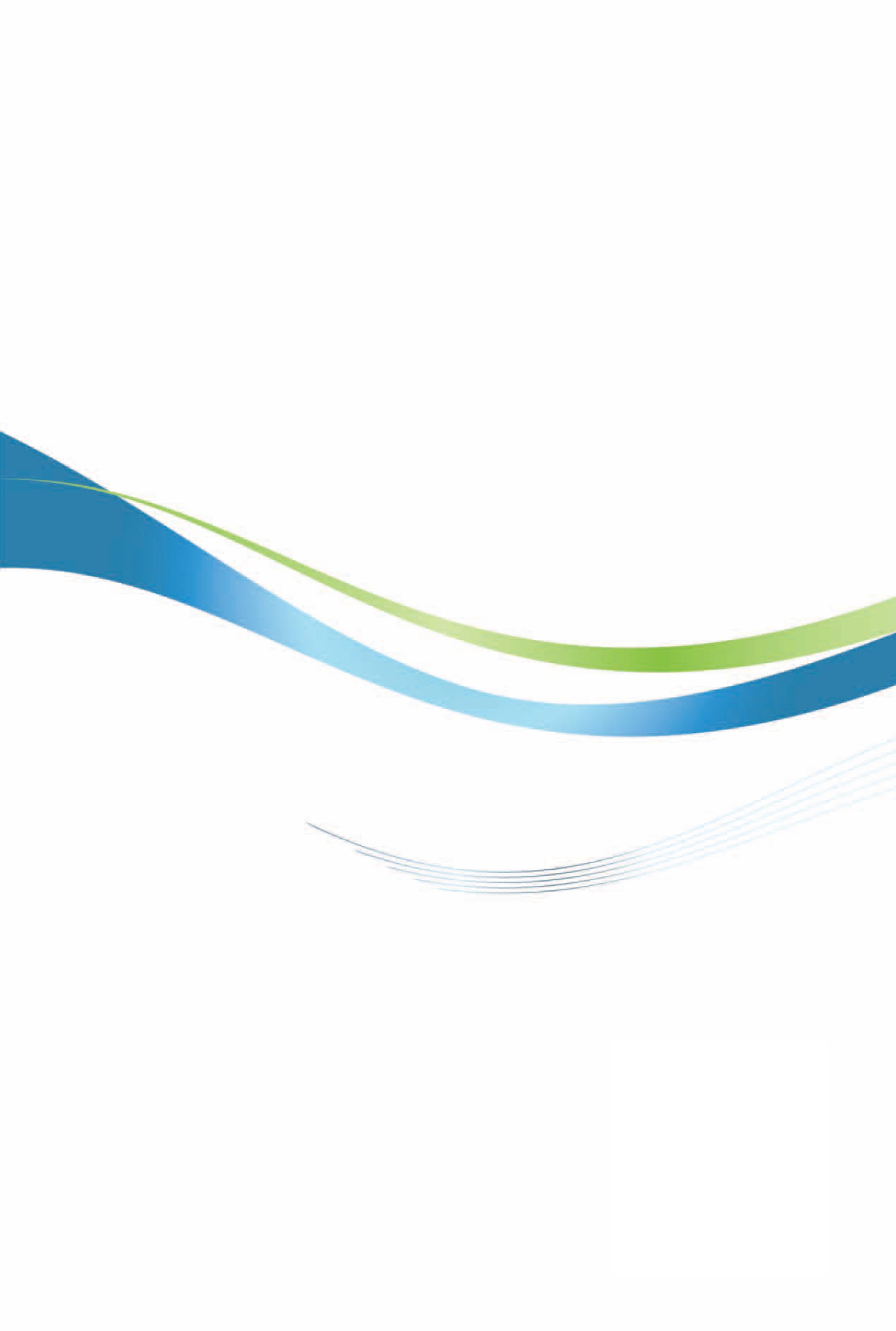 瑞典投資環境簡介Investment Guide to Sweden經濟部投資促進司  編印感謝駐瑞典代表處經濟組協助本書編撰自  然 人  文自  然 人  文地理環境位於北歐斯堪地那維亞半島，西鄰挪威，北接芬蘭，東臨波斯尼亞海灣和波羅的海，南以歐雷松大橋連接丹麥哥本哈根。國土面積44萬9,964平方公里氣候瑞典位處高緯度，北極穿越其北部地區，屬大陸型寒帶氣候，南北差異大，愈北愈乾燥寒冷，冬季酷寒，夏季涼爽。然因受北大西洋暖流影響，瑞典氣候比同緯度的其它國家及地區溫暖。1月份瑞典南部平均氣溫為攝氏零下1度，北部為零下14度，首都斯德哥爾摩位於中南部，冬季從11月起至次年3月底結束，冬季平均氣溫為零下5度且降雪多。惟近年因氣候變遷，每年降雪量差異甚大，2019年12月至2020年3月冬季斯德哥爾摩幾無積雪，僅極少量降雪，2020年12月至2021年3月冬季斯德哥爾摩為正常降雪量，去（2022）年及今（2023）年斯德哥爾摩甚至4月初仍有降雪。7月份大部分地區平均氣溫為15到20度，斯德哥爾摩平均氣溫約18度左右，惟近年因氣候變遷，夏季氣溫屢創新高，2018年7月更出現35度高溫，造成相關空調設備供不應求，當年高溫引發數起森林大火，燒毀林地價值約8.8億瑞典克朗（折合新臺幣約31億元）。種族瑞典人為主，少數芬蘭人及薩米人（Sami）人口結構1,052萬8,561人（2023/02），比2022年2月增加約0.6%，增加66,063人，其中約9成擁有外國背景，僅1成為純瑞典背景，人口男女比例約各半（男性僅比女性多約6.9萬人），17歲以下人口占約21%，65歲以上人口占逾20%，已屬超高齡社會。教育普及程度在瑞典25歲至64歲的人口中，約4成擁有相當於學士學位以上之學歷，相當於三年全日制學習。目前男女就學比例約各半。瑞典境內共有39所公私立大專院校。語言瑞典語及英語宗教基督教路德教派首都及重要城市Stockholm（首都）、Gothenburg（第一大港、第二大城暨工業重鎮）、Malmö（第三大城暨瑞典與丹麥樞紐）政治體制君主立憲，主要政黨包括：社會民主黨、溫和黨、中央黨、自由黨、基民黨、綠黨、左黨投資主管機關Business Sweden經  濟  概  況經  濟  概  況幣制瑞典克朗（Swedish Kronor；SEK）國內生產毛額US$ 5,853億4,604萬（2022）經濟成長率2.4%（2022）平均國民所得US$ 5萬5,707元（2022）匯率US$ 1 = SEK 10.1245（2022年均）利率3.5%（2023年5月3日起）通貨膨脹率12%（2023年2月）產值最高前5大產業製造業、批發零售業、專業科技、不動產、資通訊出口總金額US$ 1,862億6,510萬（2022）主要出口產品交通工具（含轎車、卡車、巴士、聯結車及其零配件）、醫藥製品、原油石化相關產品、資通訊電子產品、木製品、漁產品、鐵礦石、紙製品、疫苗和微生物培養物等產品、機械設備主要出口國家挪威（10.8%）、德國（10.2%）、美國（9.2%）、丹麥（7.5%）、芬蘭（7.4%）、英國（5.5%）、荷蘭（4.8%）、波蘭（4.0%）、法國（4.0%）、比利時（3.7%）進口總金額US$ 1,925億7,247萬（2022）主要進口產品交通工具（含轎車、卡車、巴士、聯結車及其零配件）、資通訊電子產品、原油石化相關產品、資料處理設備、漁產品、疫苗和微生物培養物等產品、電器用品、家具、電線電纜、醫療材料及設備主要進口國家德國（15.3%）、挪威（12.4%）、荷蘭（10.6%）、丹麥（6.4%）、中國大陸（6.0%）、芬蘭（4.6%）、比利時（4.5%）、波蘭（4.3%）、英國（4.1%）、美國（3.7%）排名國家1美國2新加坡3瑞典4荷蘭5瑞士6丹麥7芬蘭8德國9韓國10挪威排名國家1丹麥2美國3瑞典4新加坡5瑞士6荷蘭7芬蘭8韓國9香港10加拿大11臺灣12挪威公司註冊向瑞典公司登記局辦理公司註冊，並取得法人身份及統一編號（詳細資料：https://www.bolagsverket.se/en）稅務登記持公司統一編號向瑞典國稅局登記（詳細資料：https://www.skatteverket.se/servicelankar/otherlanguages/inenglish/businessesandemployers/registeringabusiness.4.12815e4f14a62bc048f5179.html）申請特定許可證依據所設立公司的不同執業項目，可能須向各目事業主管機關申請許可證或辦理登記（可向瑞典企業局登記查詢各項許可：https://www.verksamt.se/en/web/international/starting/registration-and-tax）區域（省）工廠/廠房加油站或工作坊倉庫建築物Stockholm9,0027,04811,772Uppsala7,2261,2363,799Södermanland4,6346,5063,144Östergötland7,0503,9649,753Jönköping4,1716,6836,813Kronoberg4,8424,111（2020年數據）1,988Kalmar4,52810,9981,962Gotland2,090（2020年數據）2,4711,017Blekinge4,3212,7332,945Skåne8,2583,4104,169Halland3,7749,51310,283Västra Götaland6,2254,6578,485Värmland8,5484,1693,547Örebro11,6315,0634,828Västmanland1,1675,4105,392Dalarna3,0201,5093,915Gävleborg2,8758282,203Västernorrland3,0373,4352,281Jämtland1,309635（2020年數據）465Västerbotten2,7351,006833Norrbotten2,2151,3632,855區域（省）無地上建物有地上建物Stockholm3,6309,473Uppsala2,1276,070Södermanland4,3847,236Östergötland4,0625,790Jönköping4,4904,906Kronoberg2,3103,847Kalmar2,6153,315Gotland1,2824,483Blekinge2,6403,617Skåne3,7735,905Halland3,1585,422Västra Götaland2,4664,219Värmland2,0932,196Örebro3,3083,453Västmanland4,6703,865Dalarna1,5432,776Gävleborg2,4272,269Västernorrland1,9041,703Jämtland2,8622,033Västerbotten2,0661,782Norrbotten1,9112,030職業月薪高階金融保險經理144,900資深政府官員99,900金融交易商及仲介91,300企業董事及行政總裁87,300高階財務經理85,300專科醫生83,200高階媒體/資訊公關經理81,600中階金融保險經理81,300高階研發經理78,500高階建築/採礦生產經理78,000高階資通訊技術服務經理76,000飛機駕駛員及相關專業人員74,900高階醫療保健臨床及營運經理73,000航空管理人員71,000高階行銷業務經理70,900高階人力資源經理70,600高階建築師及工程人員70,400教授70,200行政計畫經理69,200其他未分類之高階公共服務經理68,200職業月薪市場調查訪談員22,600咖啡廳及蛋糕店助理23,300傭人/保母及相關工作人員23,600收銀員及店員23,700汽車維修工人/窗戶清潔工和其他勞力清潔工人24,100其他未分類之勞力服務人員24,200莓果工人及園丁24,300漂白、染色及清潔相關機器操作員24,700餐廳廚房助手24,800辦公大樓/飯店及其他場所之清潔工和助手24,800武裝部隊人員25,000計程車/汽車及貨車司機25,300幼兒照護人員25,300混和作物及動物飼養員25,700教師助理26,000畜牧業和奶製品生產人員26,100其他未分類之動物飼養員及相關工作人員26,400居家照護相關工作人員26,400乳製品類機器操作員26,500其他未分類之美容/美體治療師及相關專業人員26,500國家別2022202120202019國家別金額金額金額金額荷蘭232,67855,699-21,077-9,988挪威142,51514,892-25,772-13,691德國49,2129,2625,00913,287愛爾蘭33,8635,632-6,76115,182法國15,9036,055-15,063800中國大陸14,73810,06125,5985,401丹麥10,3642,055-16,385-3,150瑞士7,1896,45819,73820,066日本6,2856722,7181,244奧地利5,3153,4192,0721,320愛沙尼亞2,689498125602英國1,634182,577-17,13919,795義大利653148-5,8671,801印度5501-39104韓國445353235730冰島3853451780年度件數金額（千美元）199211,00019941719950200199825332003021201011,2002011-2015002016111120170020180020190020201968202100202213,996總計88,035年　　度業　　別累計至2022累計至2022202220222021202120202020年　　度業　　別件數金額件數金額件數金額件數金額合計88,03513,9960 0 1 968 農林漁牧業00000 0 0 0 礦業及土石採取業00000 0 0 0 製造業24,99613,9960 0 0 0 　食品製造業00000 0 0 0 　飲料製造業00000 0 0 0 　菸草製造業00000 0 0 0 　紡織業00000 0 0 0 　成衣及服飾品製造業00000 0 0 0 　皮革、毛皮及其製品製造業00000 0 0 0 　木竹製品製造業00000 0 0 0 　紙漿、紙及紙製品製造業00000 0 0 0 　印刷及資料儲存媒體複製業00000 0 0 0 　石油及煤製品製造業00000 0 0 0 　化學材料製造業11,000000 0 0 0 　化學製品製造業00000 0 0 0 　藥品製造業00000 0 0 0 　橡膠製品製造業00000 0 0 0 　塑膠製品製造業00000 0 0 0 　非金屬礦物製品製造業00000 0 0 0 　基本金屬製造業00000 0 0 0 　金屬製品製造業00000 0 0 0 　電子零組件製造業00000 0 0 0 　電腦、電子產品及光學製品製造業13,99613,9960 0 0 0 　電力設備製造業00000 0 0 0 　機械設備製造業00000 0 0 0 　汽車及其零件製造業00000 0 0 0 　其他運輸工具製造業00000 0 0 0 　家具製造業00000 0 0 0 　其他製造業00000 0 0 0 　產業用機械設備維修及安裝業00000 0 0 0 電力及燃氣供應業00000 0 0 0 用水供應及污染整治業00000 0 0 0 營造業00000 0 0 0 批發及零售業63,039000 0 1 968 運輸及倉儲業00000 0 0 0 住宿及餐飲業00000 0 0 0 資訊及通訊傳播業00000 0 0 0 金融及保險業00000 0 0 0 不動產業00000 0 0 0 專業、科學及技術服務業00000 0 0 0 支援服務業00000 0 0 0 公共行政及國防；強制性社會安全00000 0 0 0 教育服務業00000 0 0 0 醫療保健及社會工作服務業00000 0 0 0 藝術、娛樂及休閒服務業00000 0 0 0 其他服務業00000 0 0 0 簽署日期協議/備忘錄名稱1990年9月5日互免海運事業所得稅議定書1994年1月10日貨品暫准通關協定1994年6月27日環境保護協定2001年6月8日避免所得稅雙重課稅及防杜逃稅協定2002年4月8日科技合作協議2009年6月23日能源合作瞭解備忘錄2019年9月26日生醫合作瞭解備忘錄2021年11月24日促進雙邊投資合作瞭解備忘錄2022年11月18日智慧財產權產業合作瞭解備忘錄2022年11月18日金融科技合作瞭解備忘錄